中国-东盟研究院财务录入报销系统用户操作手册目录1系统简介	12系统用户	13. 用户注册	14. 用户登录	34.1 用户登录	34.2 找回密码	34.3注销登录	45.系统信息查看	46.信息汇总查看	56.1页面定位	56.2信息查询	57.后台管理	67.1权限管理	67.2角色管理	77.3部门管理	87.4课题管理	87.5经费卡管理	87.6员工管理	108.功能操作	118.1申请报账	118.1.1发起报账	118.1.2填写资料	138.1.3发票明细	148.1.4确认提交	158.1.5继续编辑（提交）	168.2审批	168.2.1报账申请复审	168.2.1报账申请终审	181系统简介    中国-东盟研究院财务录入报销系统是为实现财务报销信息化而开发的财务录入报销系统，实现无纸化报销报账，并积累的各类财务审批数据。2系统用户    中国-东盟研究院全院师生。系统通过角色管理功能，将用户分为（1）超级管理员（2）部门主管（3）课题主管（4）科研人员（5）一级部门管理(6) 科研主管(7)普通用户，共7种角色3. 用户注册用户第一次使用本系统时，可先注册账号。打开系统主页，进入系统的登录界面，点击“注册用户”，进入用户注册界面：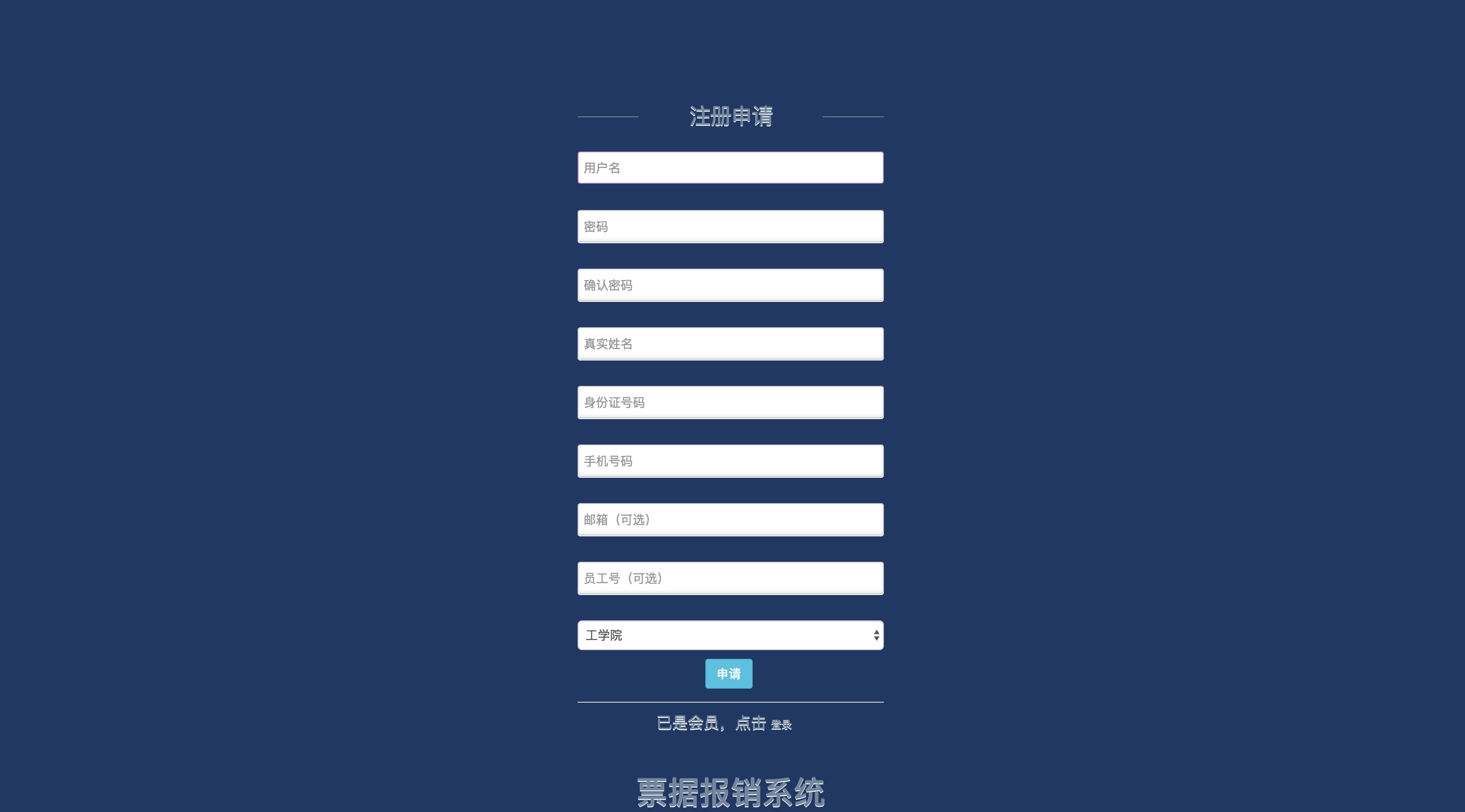 填写注册界面的基本信息，点击“注册”按钮，则出现注册成功，等待部门管理员审核提示： 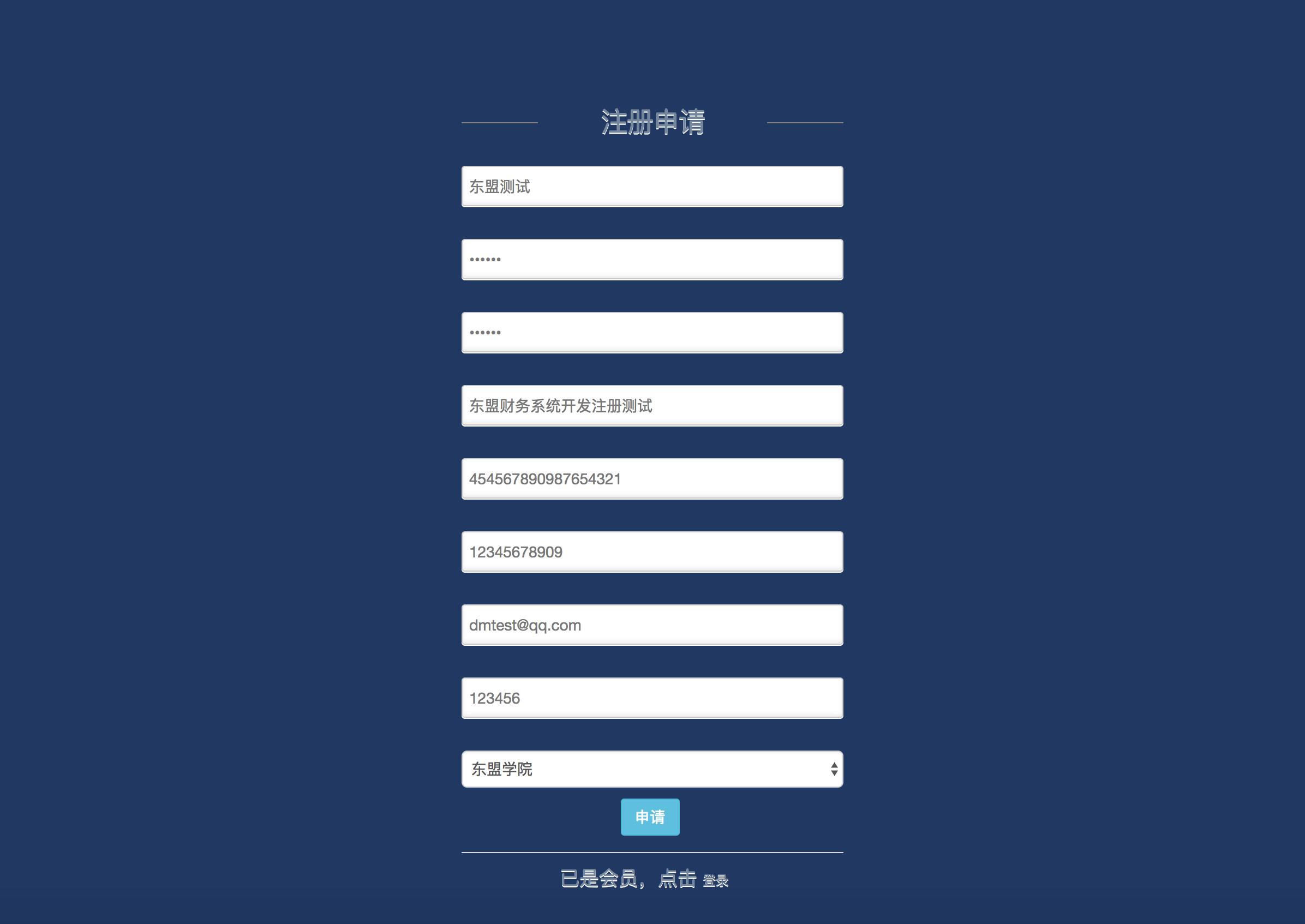 注册消息将推送给相关部门管理员，登录管理员账号后，在员工管理界面能够看到相关消息，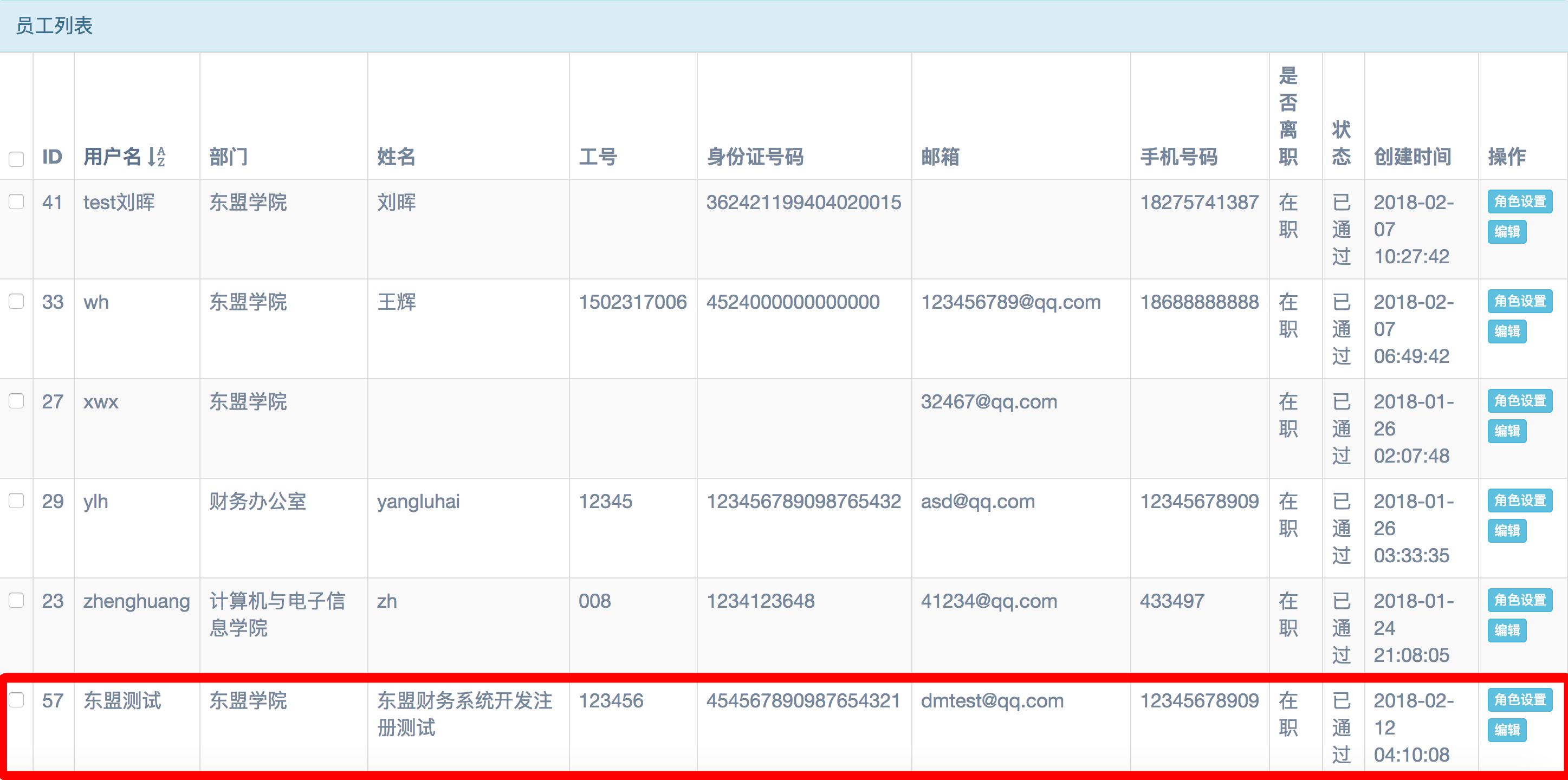     审核通过后将会有提示邮件发送到注册邮箱。4. 用户登录4.1 用户登录打开系统网址，出现如下登录界面，输入账号密码，点击“登录”，即可成功登录系统：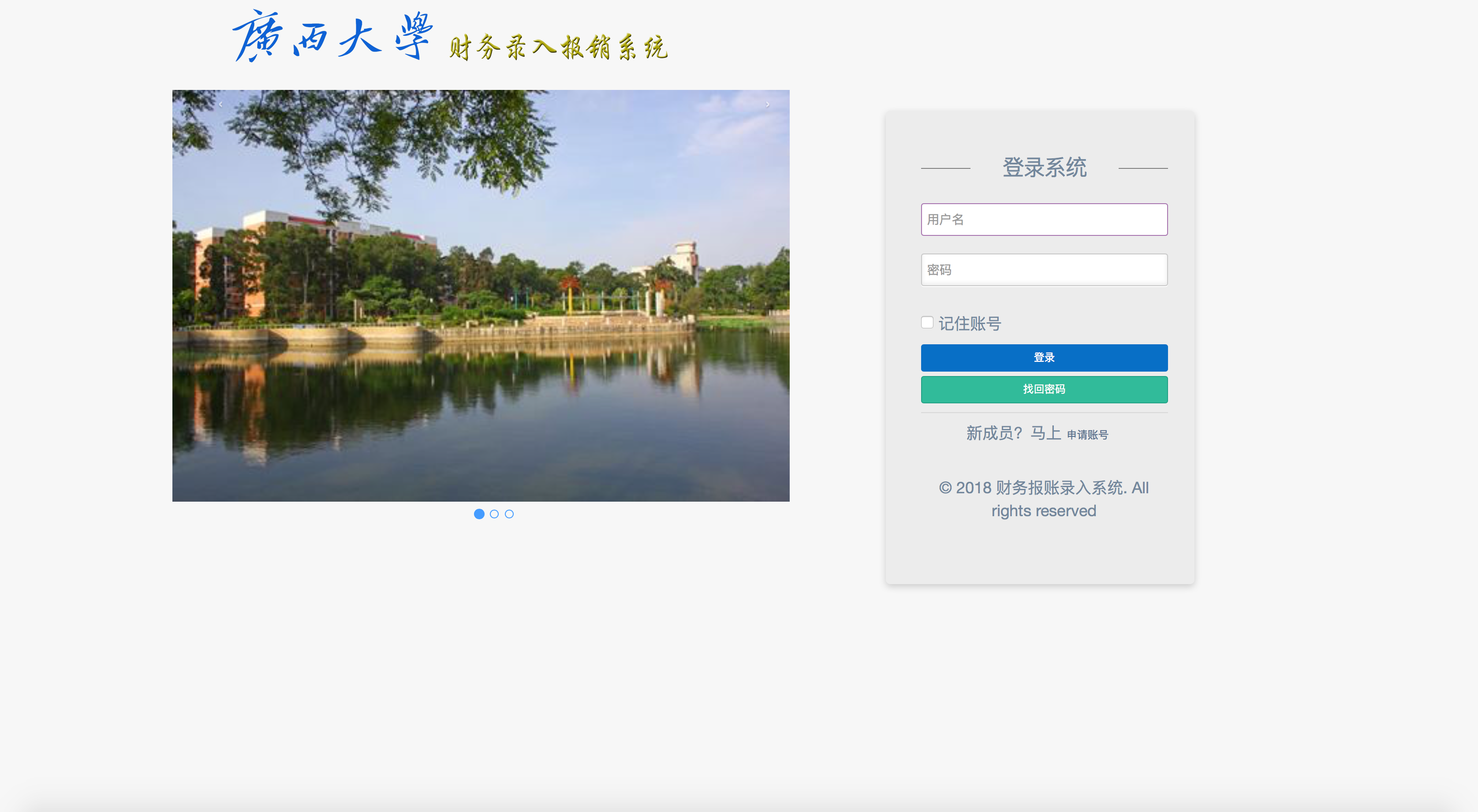 注意：勾选“记住账号”可将账号记住，下次登录可不需再次输入账号。4.2 找回密码在登录界面中，点击“找回密码”，进入如下找回密码界面，填写相应信息并点击“提交”，则可在注册邮箱内看到密码更新链接，通过注册邮箱的密码更新链接可以更新密码：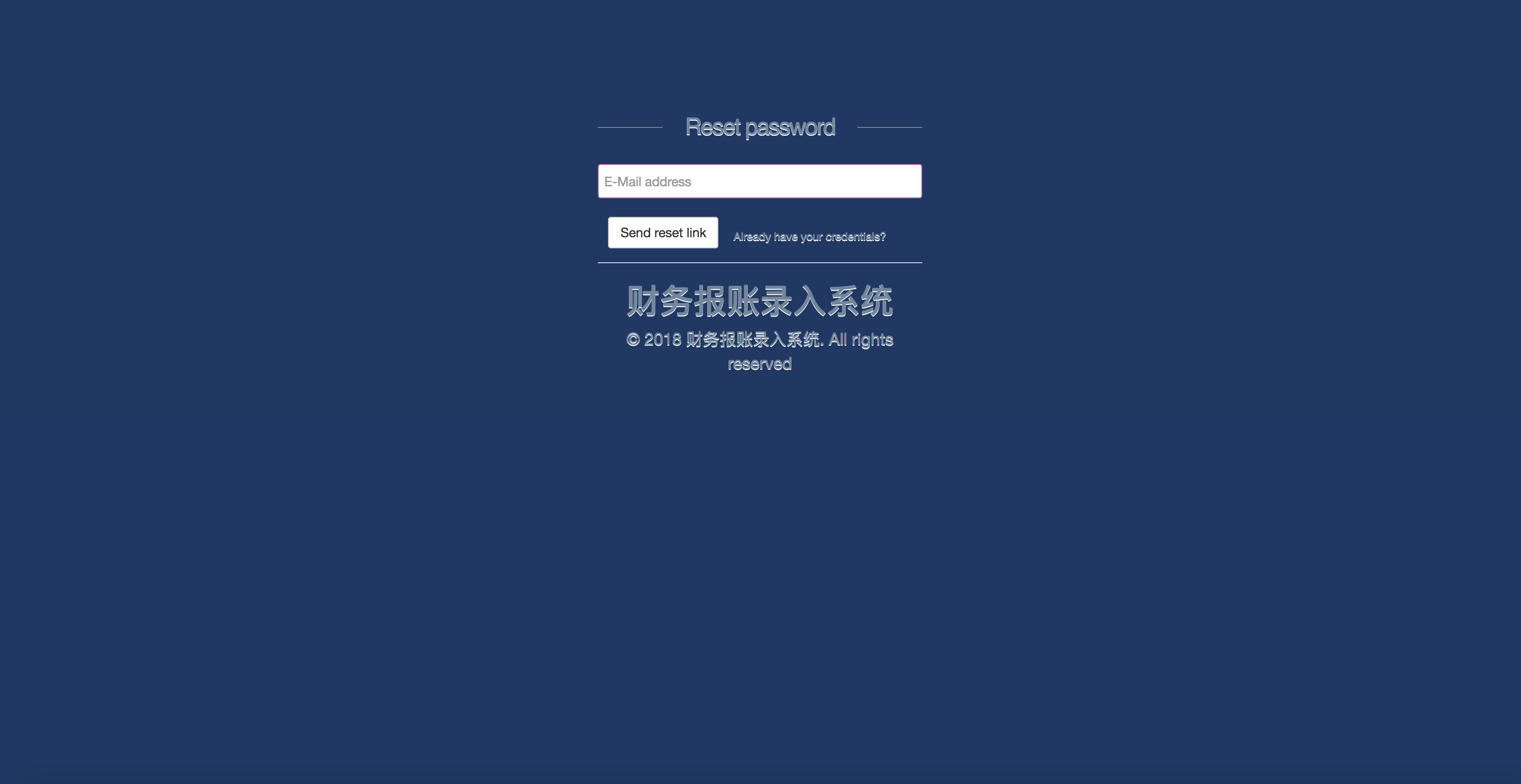 输入注册的邮箱，进行密码找回4.3注销登录	点击右上角登录名字后，将出现Log out按钮，点击该按钮将注销本次登录，页面跳转到首页。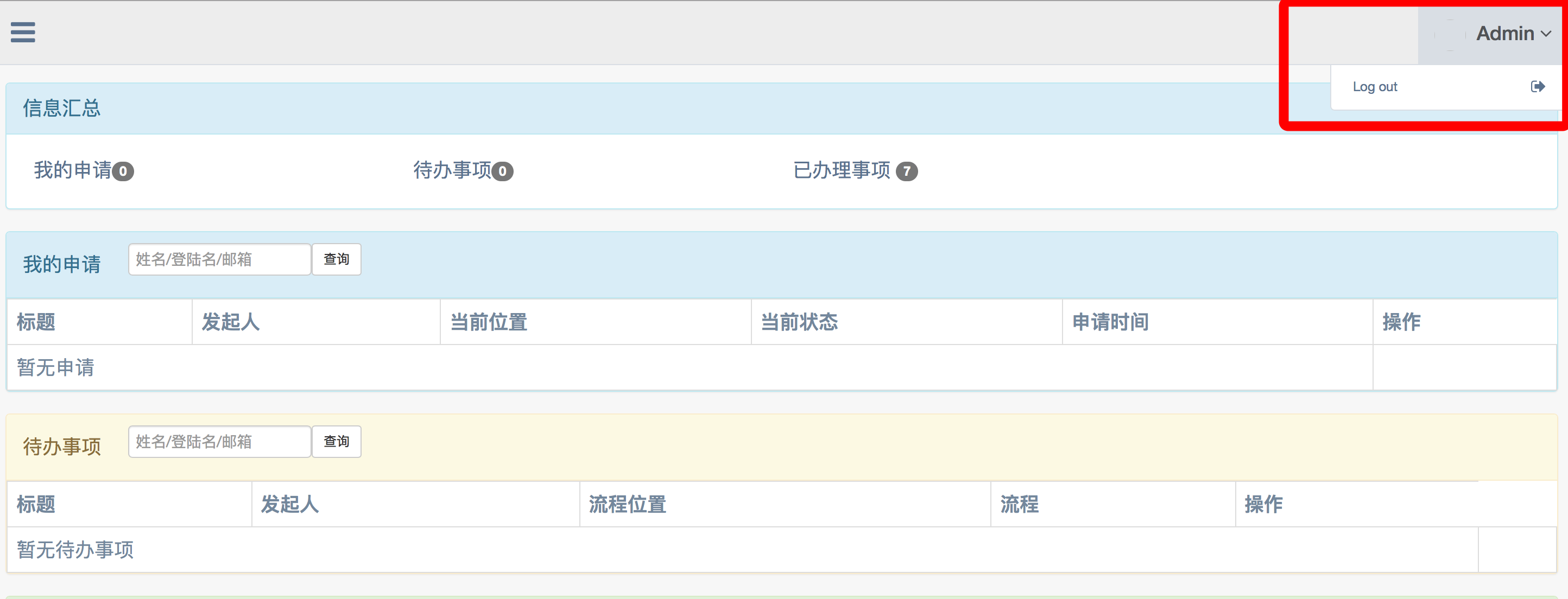 5.系统信息查看	点击左侧导航栏的“系统信息”，将能够查看本系统的详细相关信息。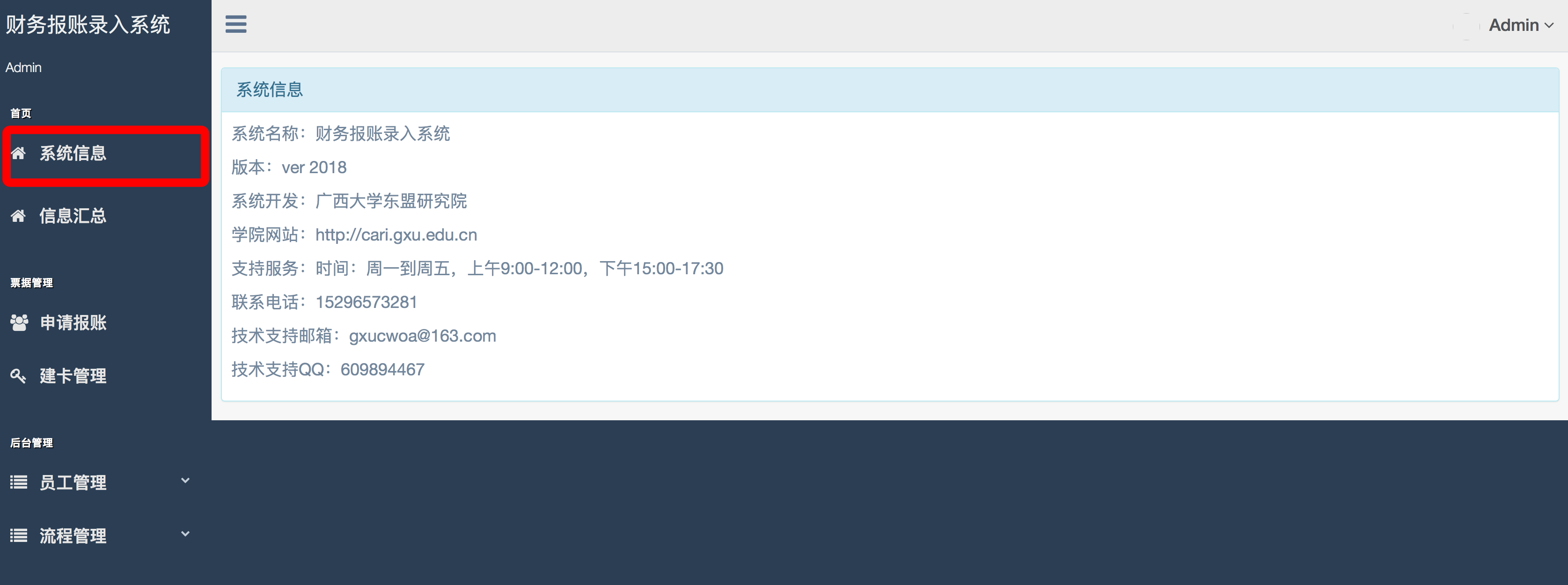 6.信息汇总查看6.1页面定位	在信息汇总导航栏，有“我的申请”、“待办事项”、“已办理事项”导航栏，点击能够定位到对应页面位置查看相关信息。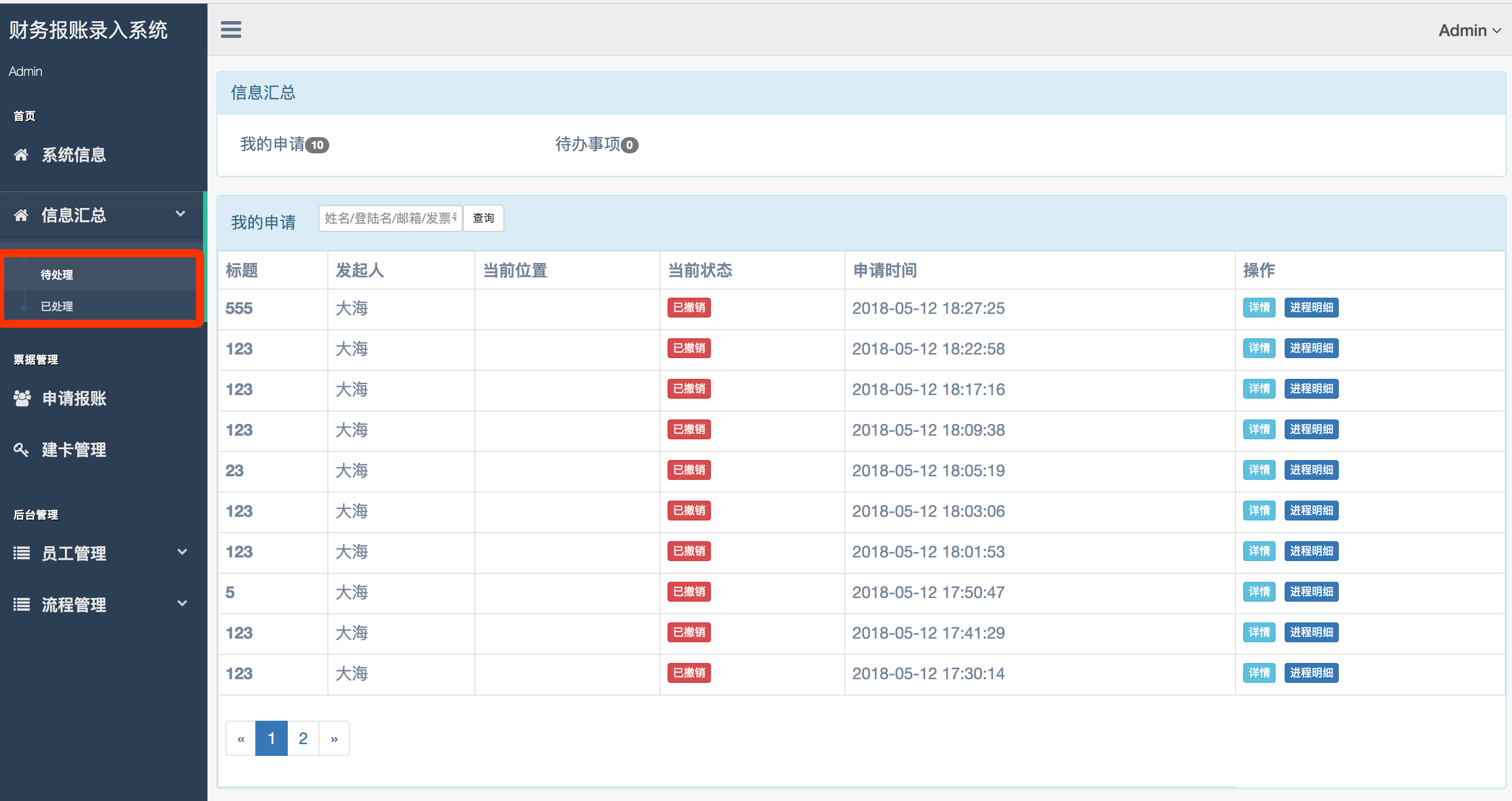 6.2信息查询	“我的申请”、“待办事项”、“已办理事项”均有信息查询功能，可以通过姓名、登录名、邮箱、发票号进行查询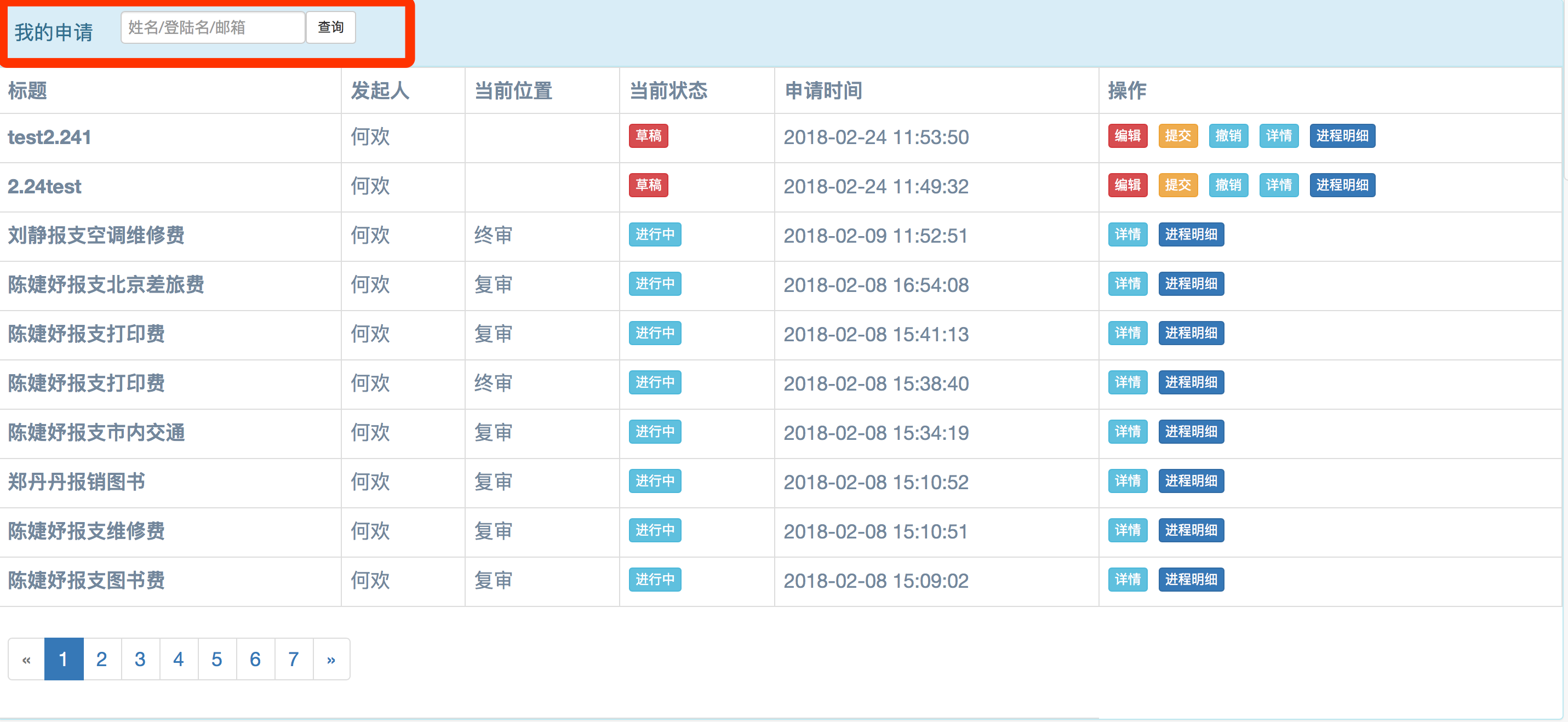 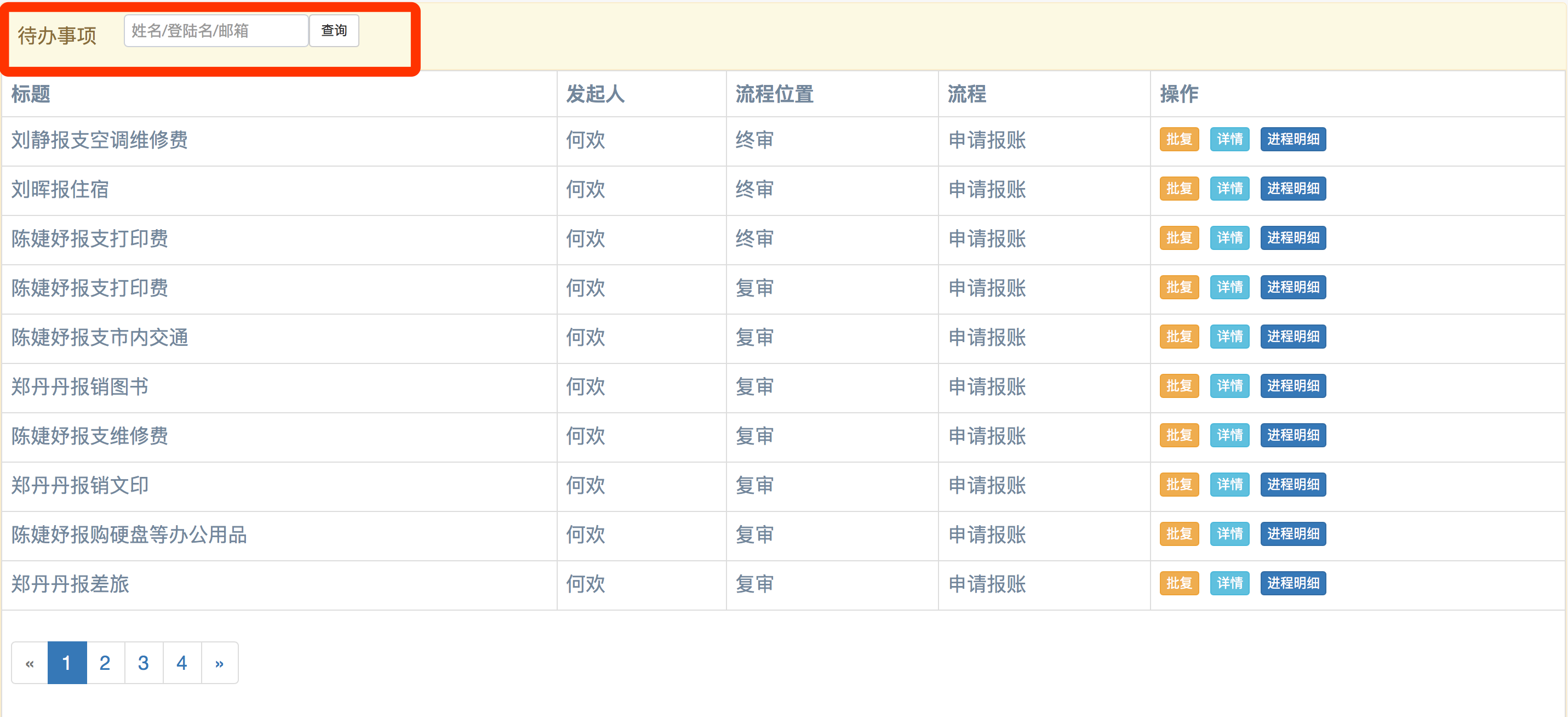 7.后台管理7.1权限管理	本系统分模块实现系统功能，模块功能包括1、信息汇总2、申请报账3、建卡管理4、权限管理5、角色管理6、部门管理7、课题管理8、流程管理9、员工管理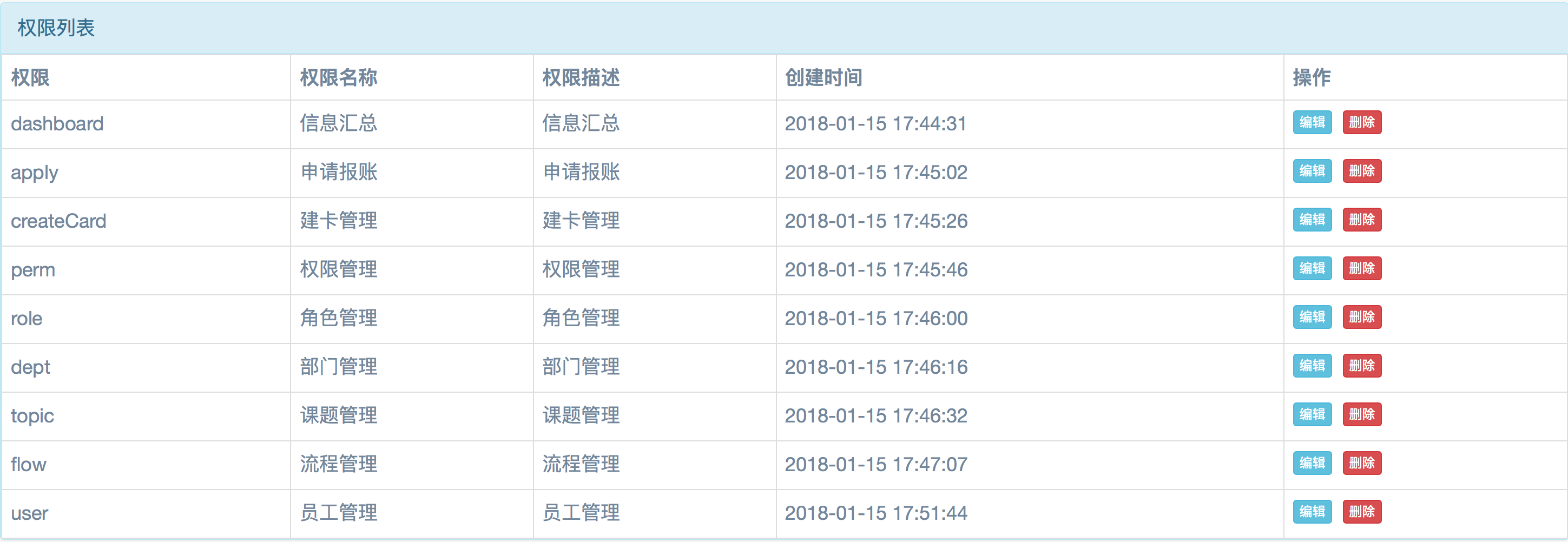 7.2角色管理后台管理系统为不同的用户角色分配了不同的功能权限，有1、管理员2、部门主管3、课题主管4、科研人员5、普通会员6、一级部门主管六种角色，并能够自主的添加、修改、删除角色。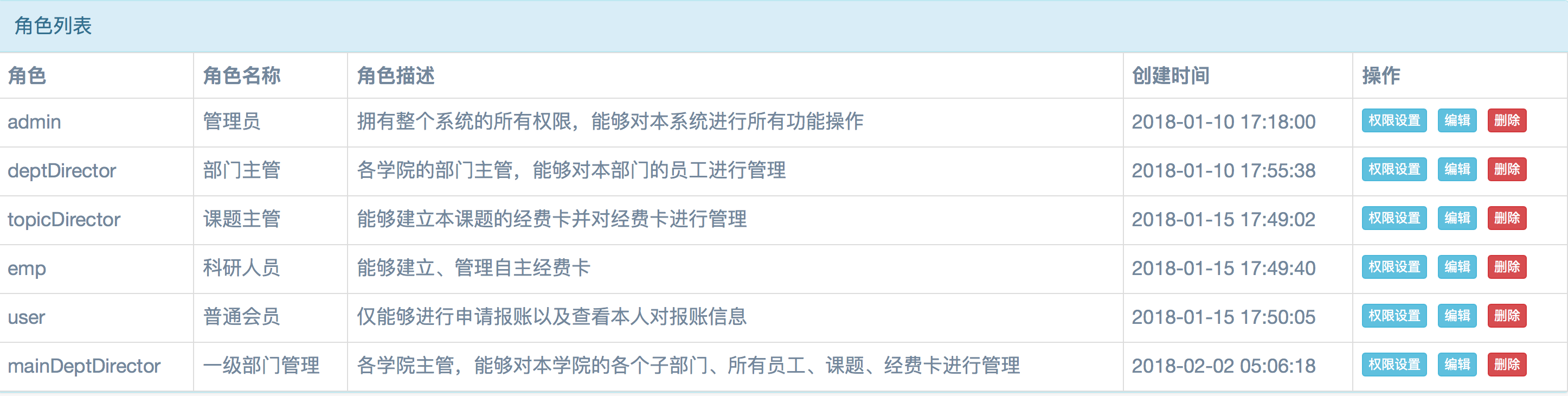 7.3部门管理	只有系统管理员、一级部门管理员有权限对部门进行管理；系统管理员能够管理所有的部门；一级部门管理员能够管理本学院所有部门；其他部门管理员只能够管理自己的部门以及子部门。学院管理：本系统将工作单位设定为学院，系统管理员将在一开始输入学院信息，各学院间信息不会有交叉；指定学院主管，学院主管对本学院的其他所有内容进行管理。学院下级部门管理：学院的下级部门主管，能够对本部门的员工进行管理7.4课题管理有学院主管新建课题，并指定本课题管理员；再由课题管理员建立课题经费卡，对课题经费进行统一的管理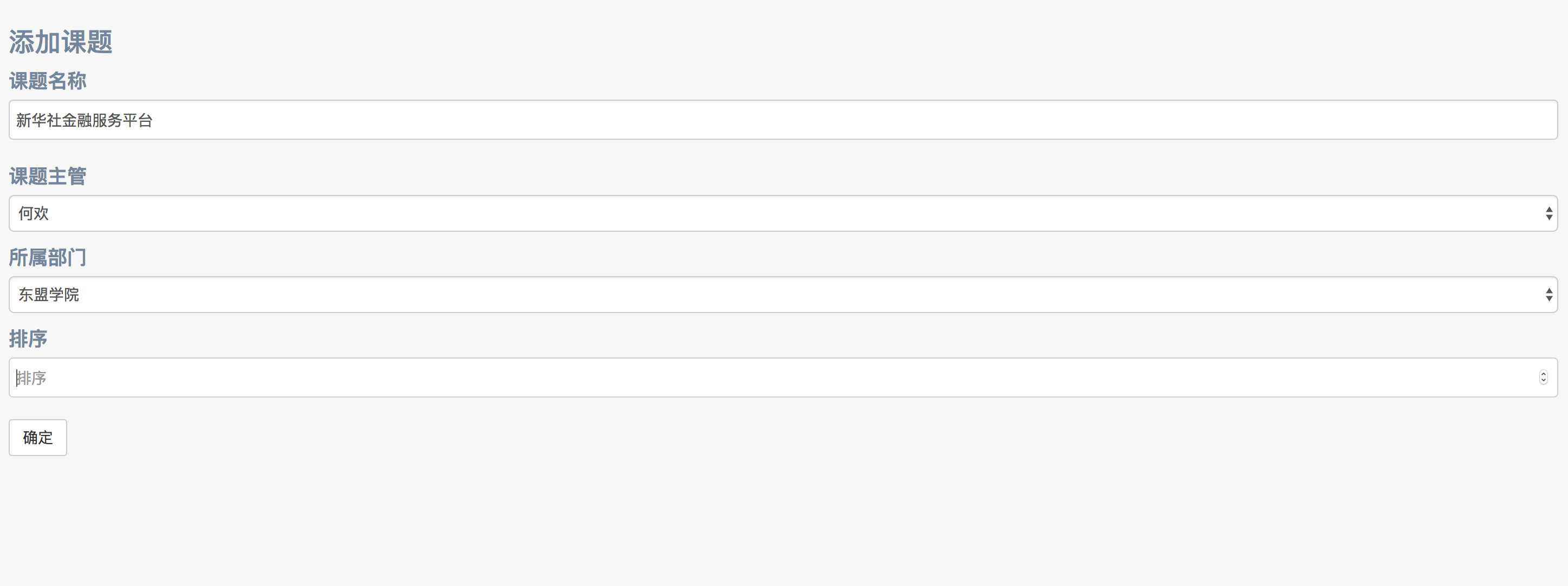 7.5经费卡管理	经费卡分为三个类型：公用经费卡、课题经费卡以及自主经费卡公用经费卡：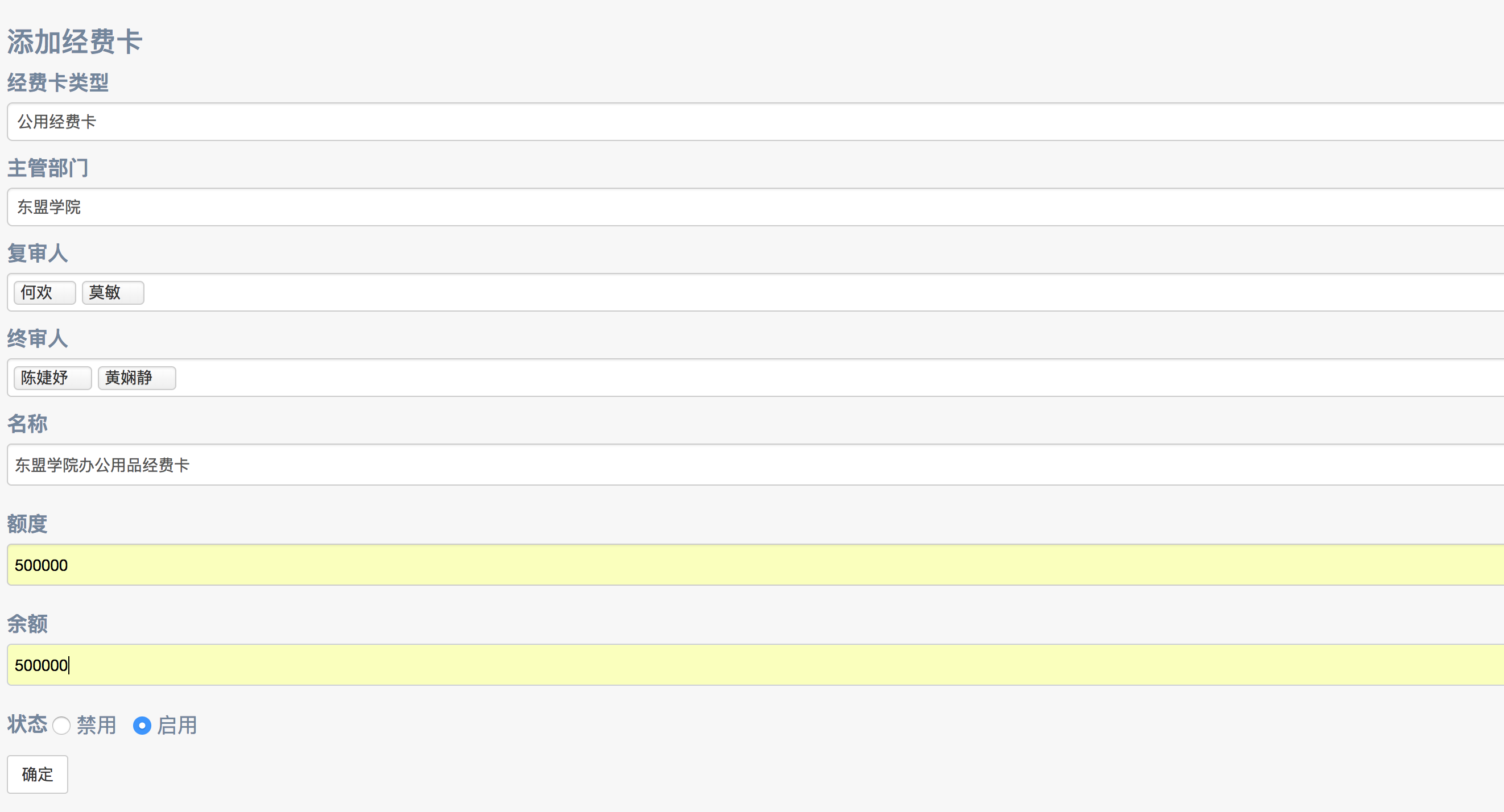 课题经费卡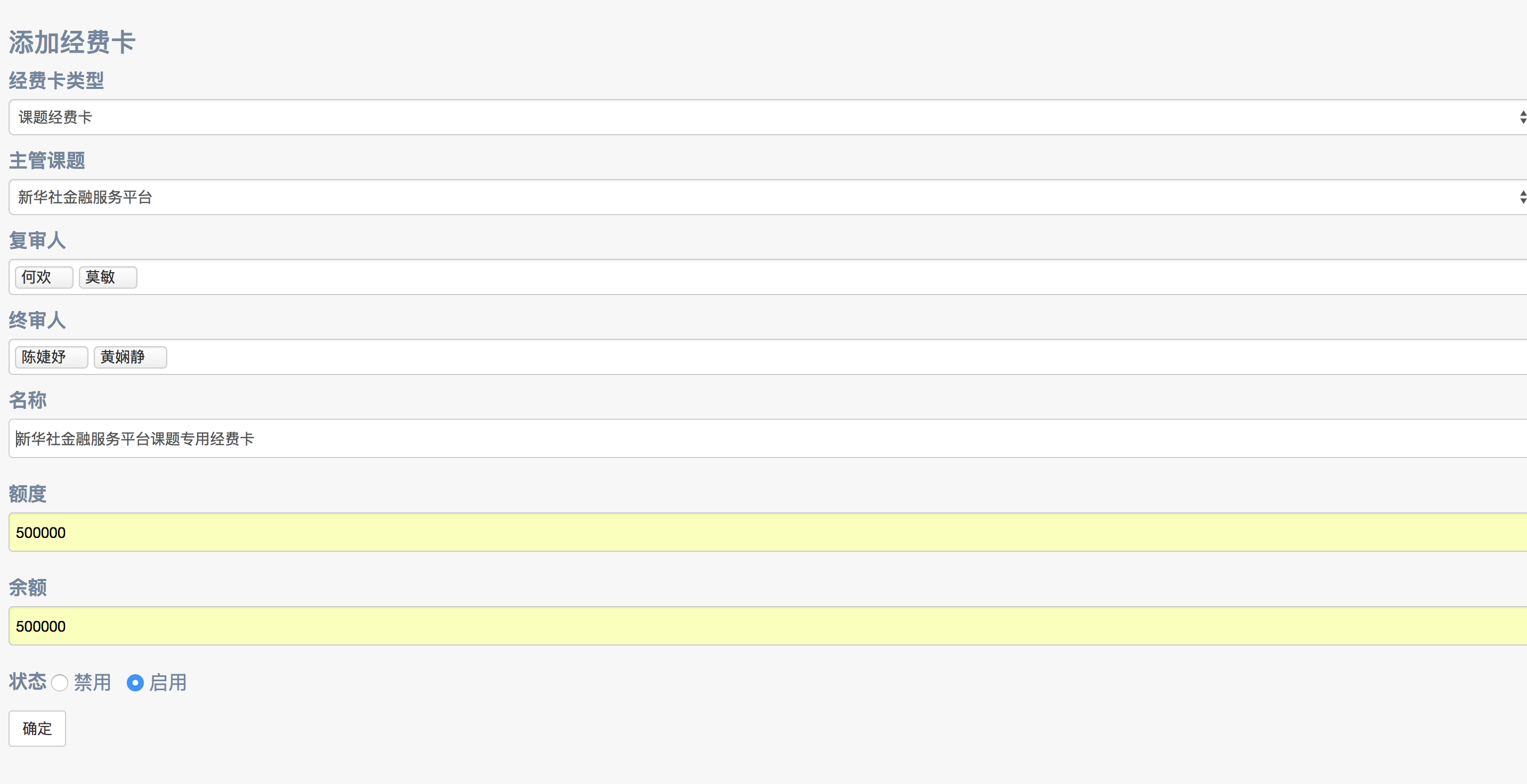 自主经费卡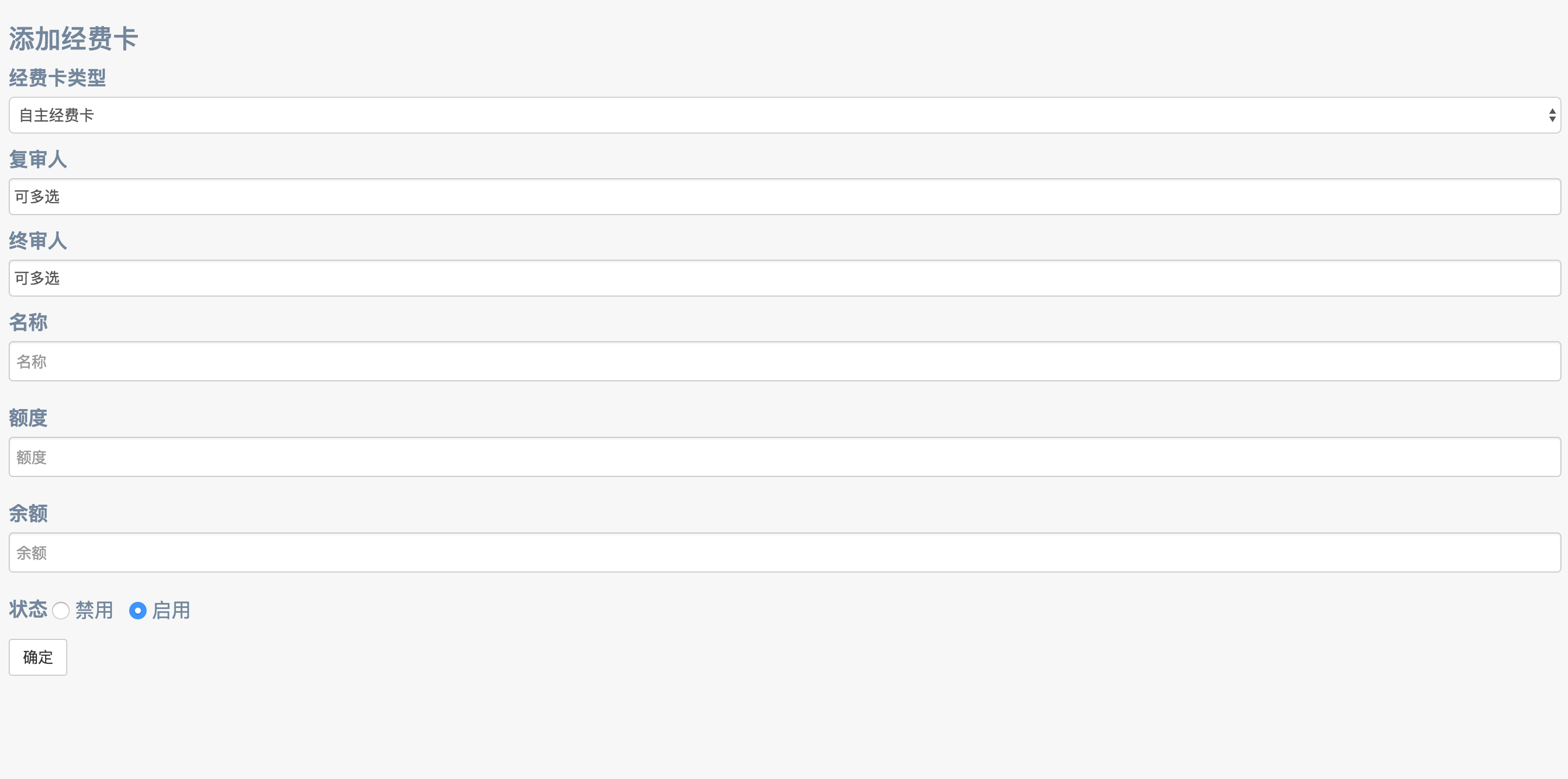 7.6员工管理员工管理包括对账号申请的审核、分配/修改用户角色并管理权限、编辑员工信息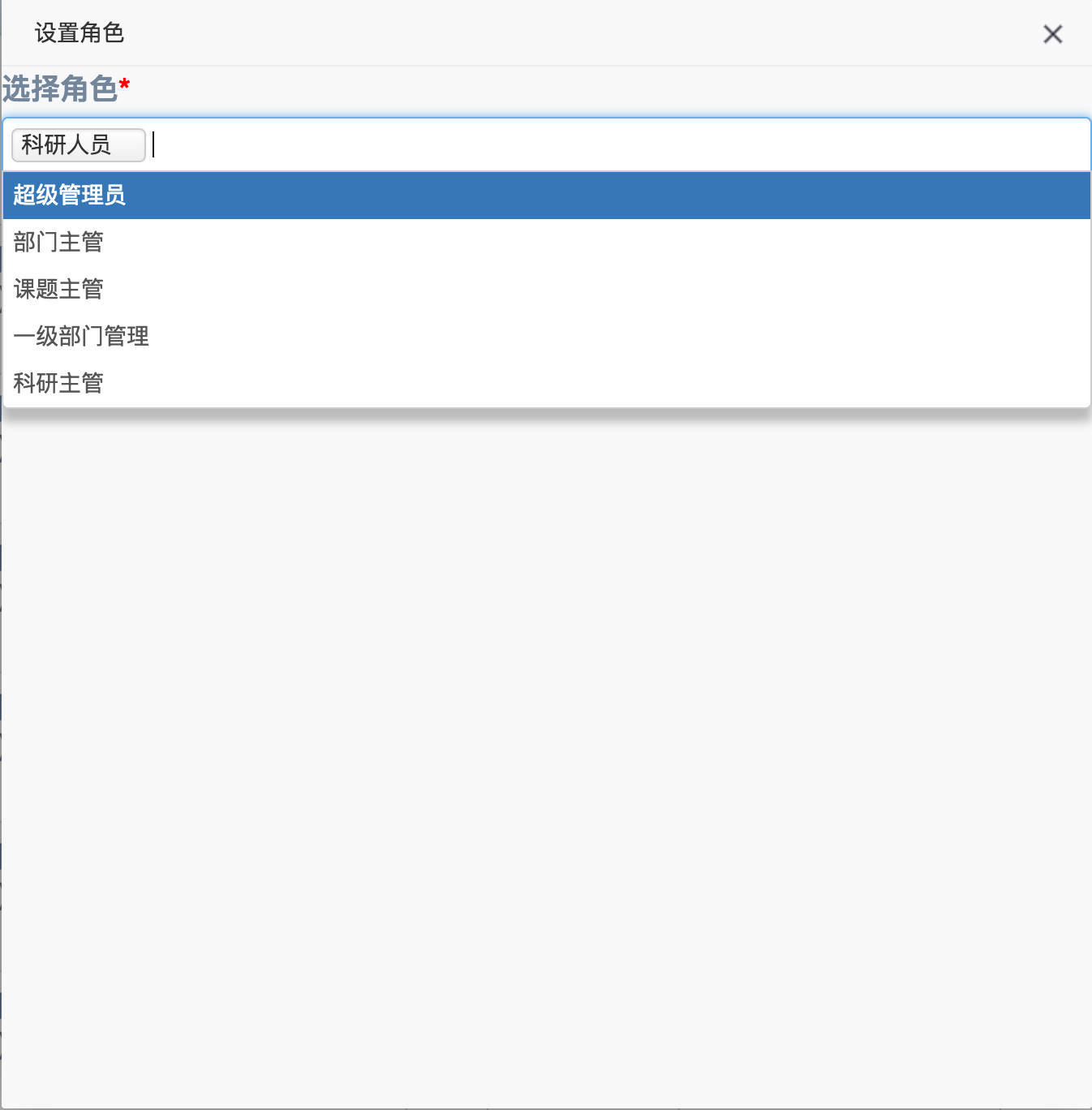 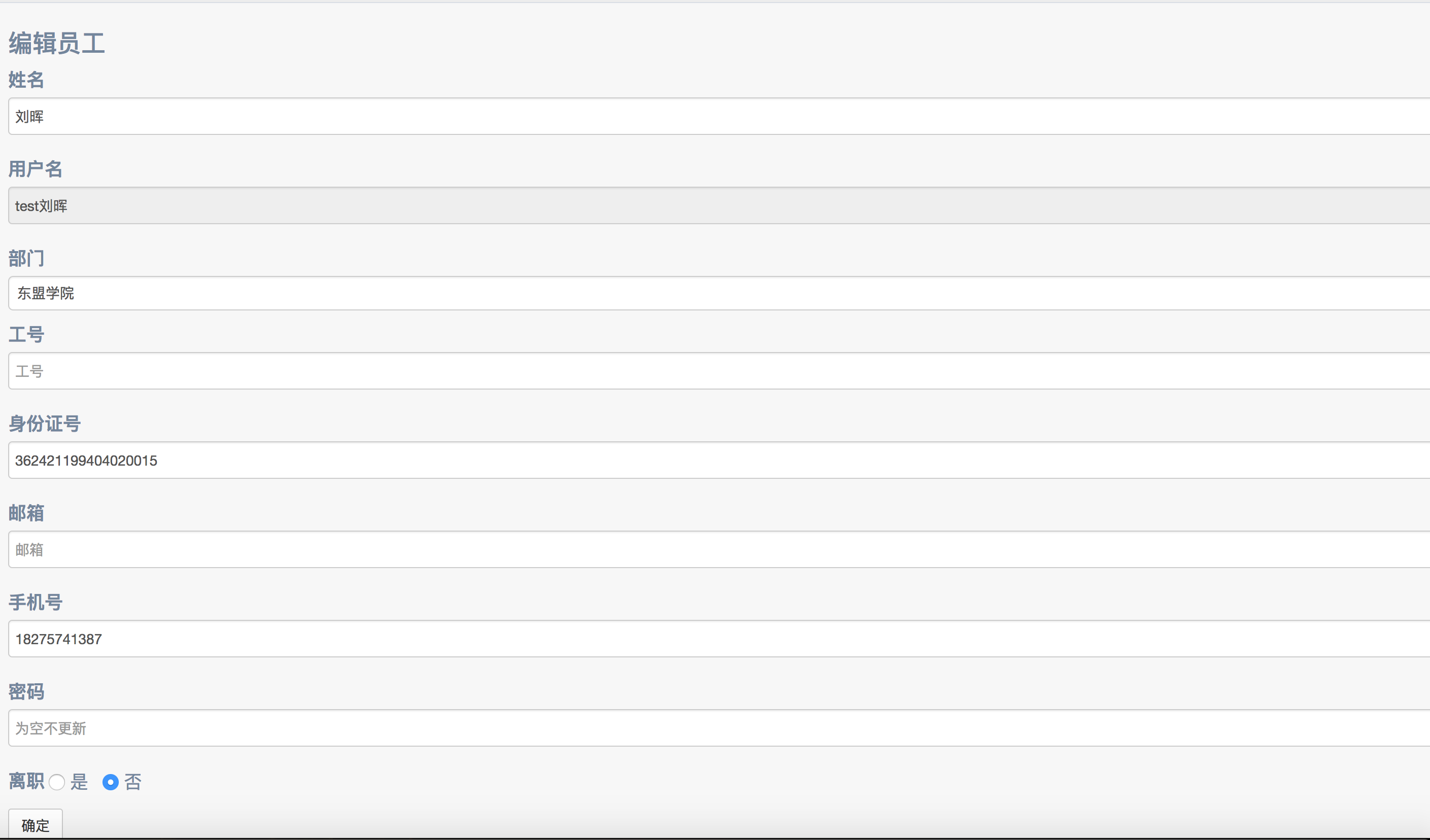 8.功能操作8.1申请报账申请报账是本系统的核心业务功能，流程分为分为1、发起报账2、填写资料3、填写明细4、确认提交	8.1.1发起报账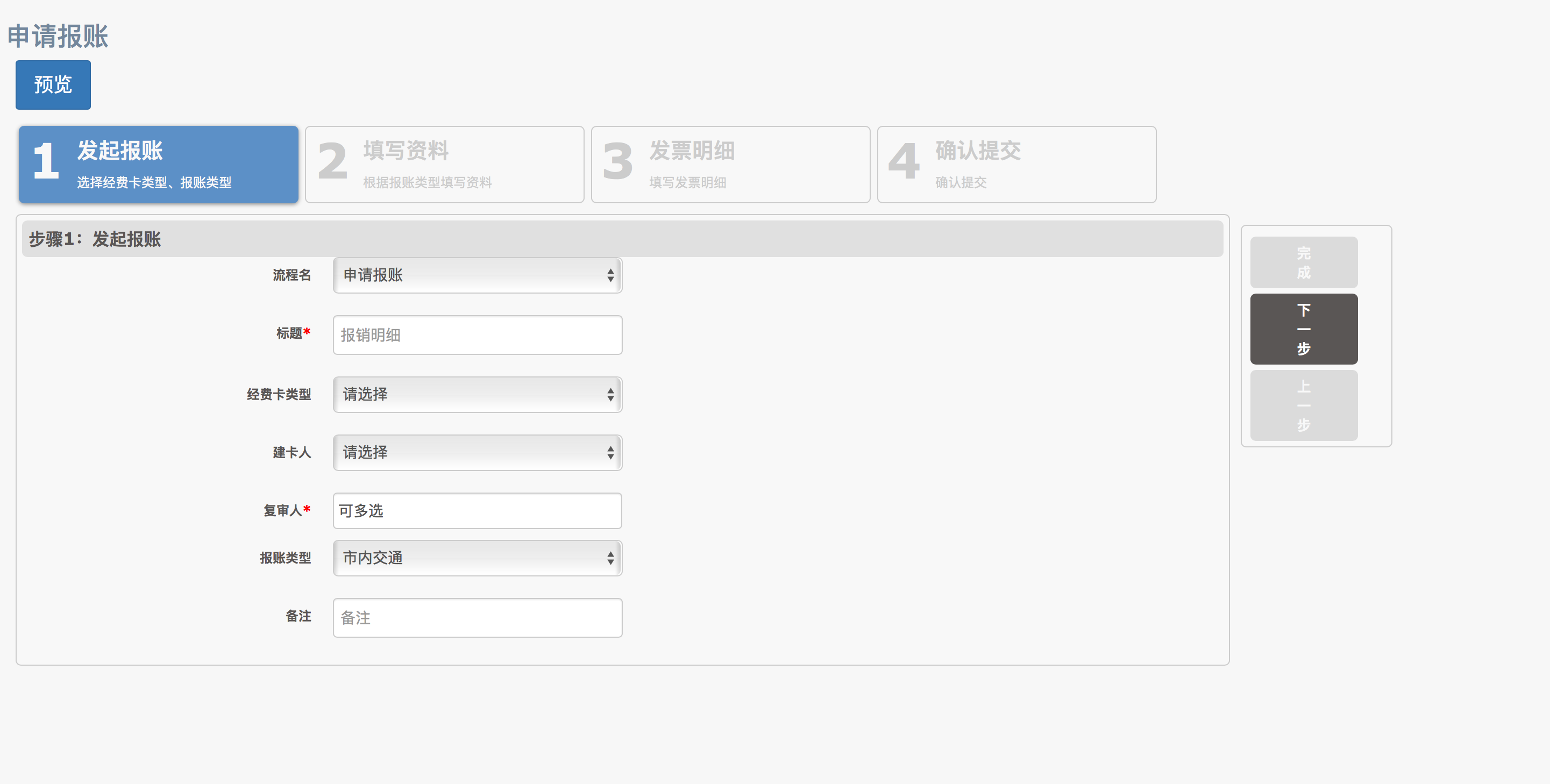 流程名：本系统可以自定义、拓展流程；现默认流程为申请报账标题名：报账明细标题经费卡类型：（1）公用经费卡，由学院主管建立的学院经费卡，可以是一张或者多张。（2）本学院相关课题的经费卡，课题由学院主管创建并制定课题管理员，再由课题管理员建立管理课题经费卡。（3）在确定需要使用谁的经费卡进行报账后，选择相应的建卡人（4）选择复审人（复审人可以多选），复审人将从建卡人的对应类型经费卡里选择响应的一张经费卡（5）选择报账类型，分为市内交通、票据和差旅（5）每一步均可预览填写的信息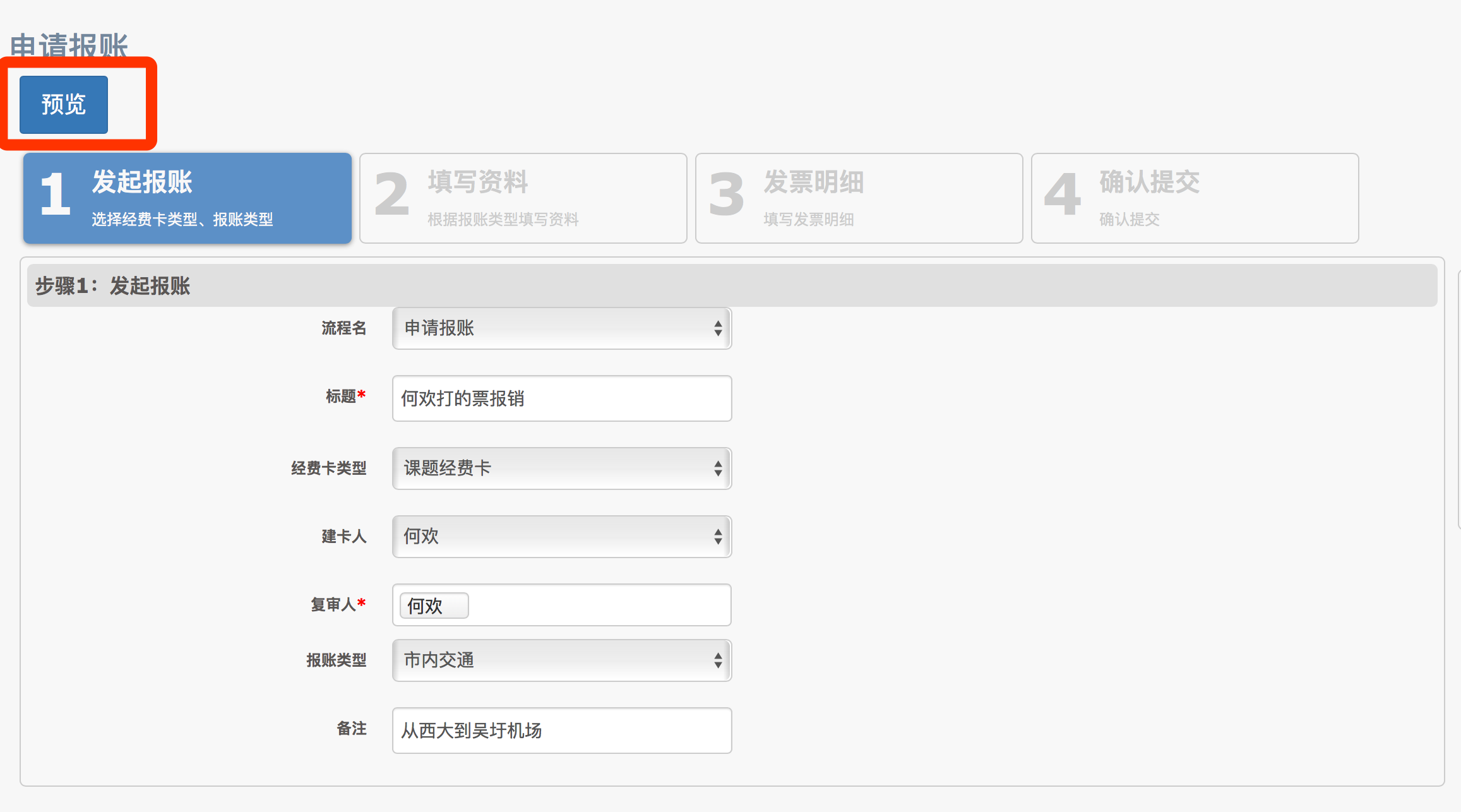 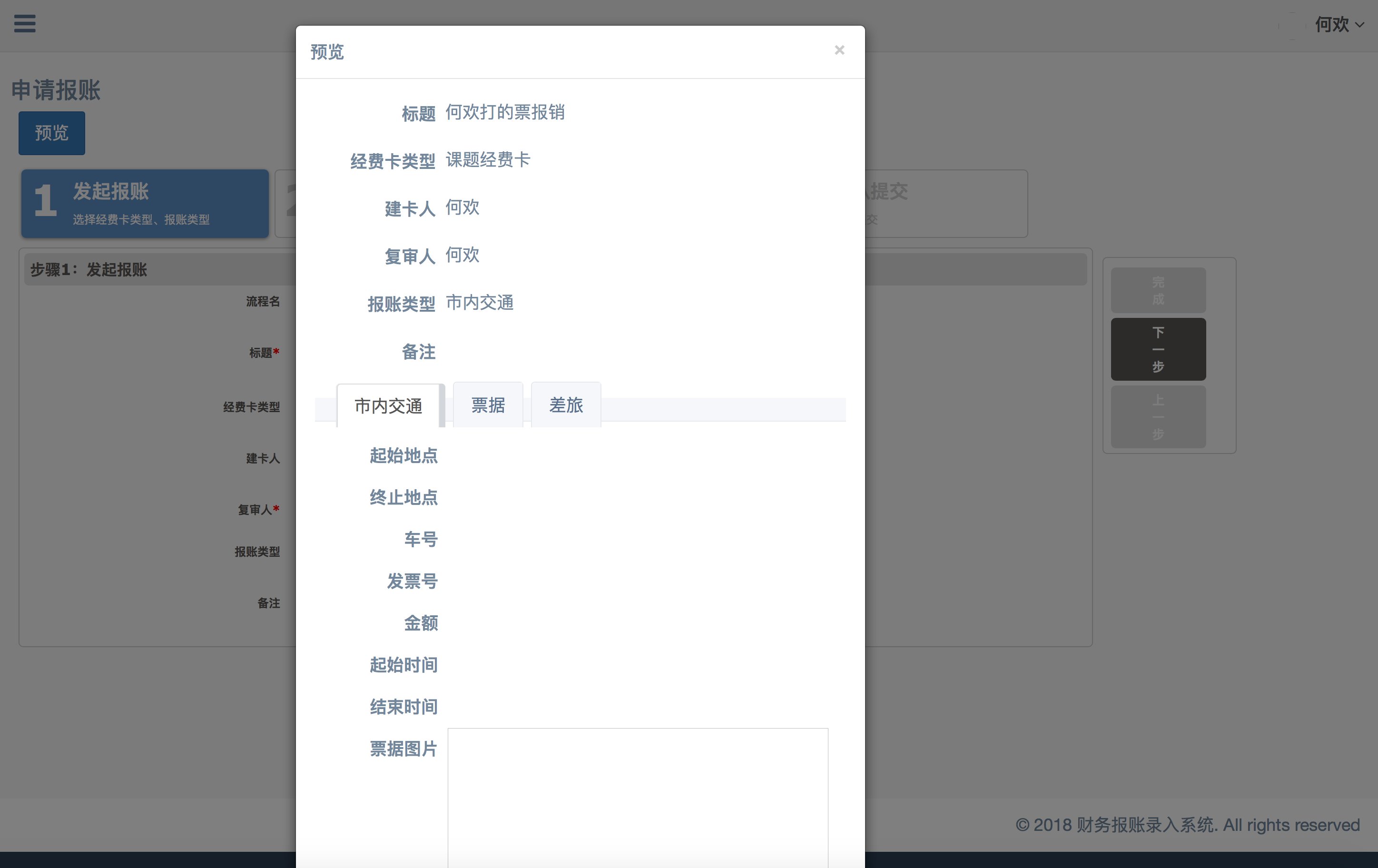 填写完成后即可进行下一步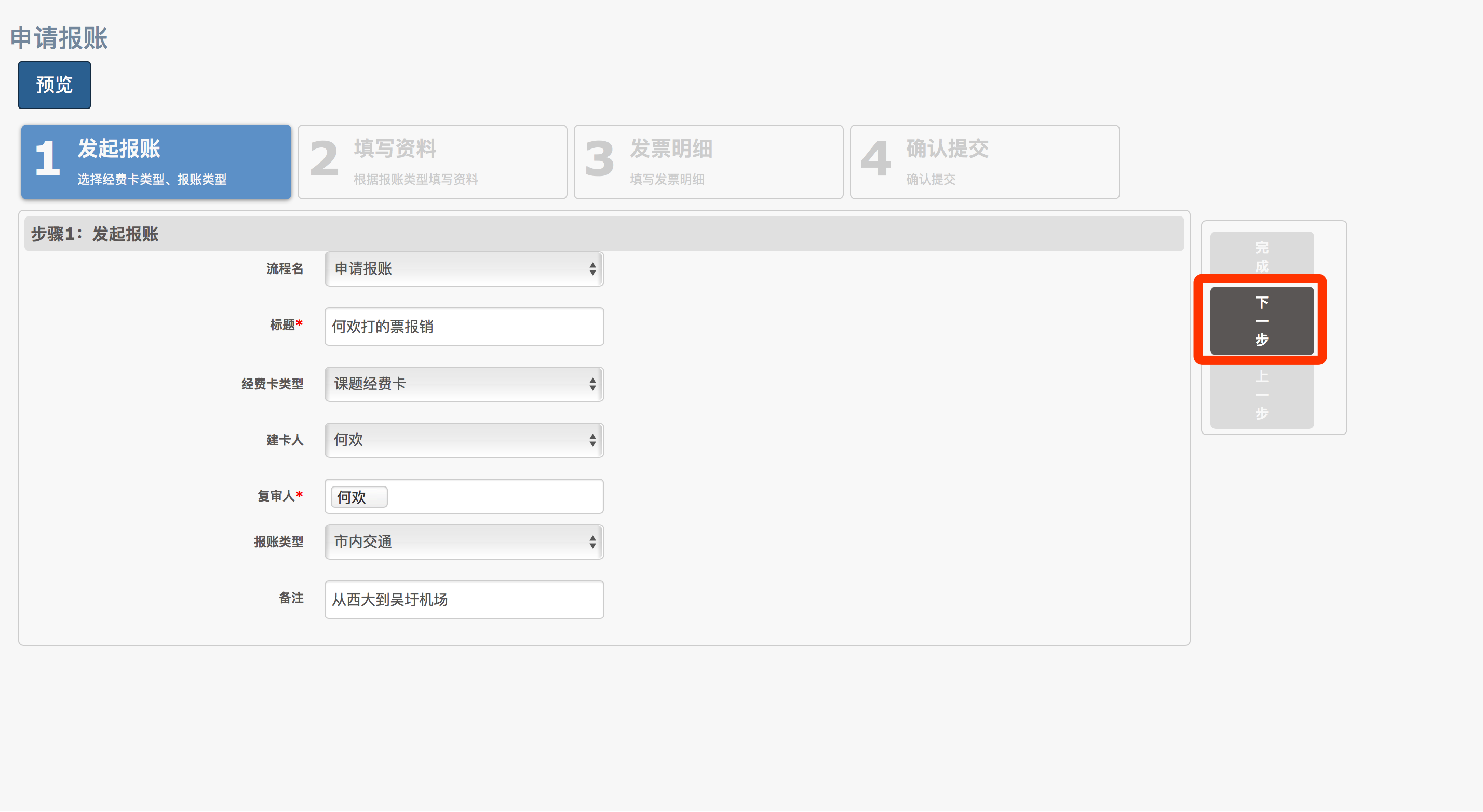 8.1.2填写资料	三种类型的报账所需的填写内容不一样，市内交通包括：起始地点终止地点车号（车牌号）发票号金额（最高报销金额为¥120，超出将自动将金额改为120元）起始时间结束时间票据图片预览：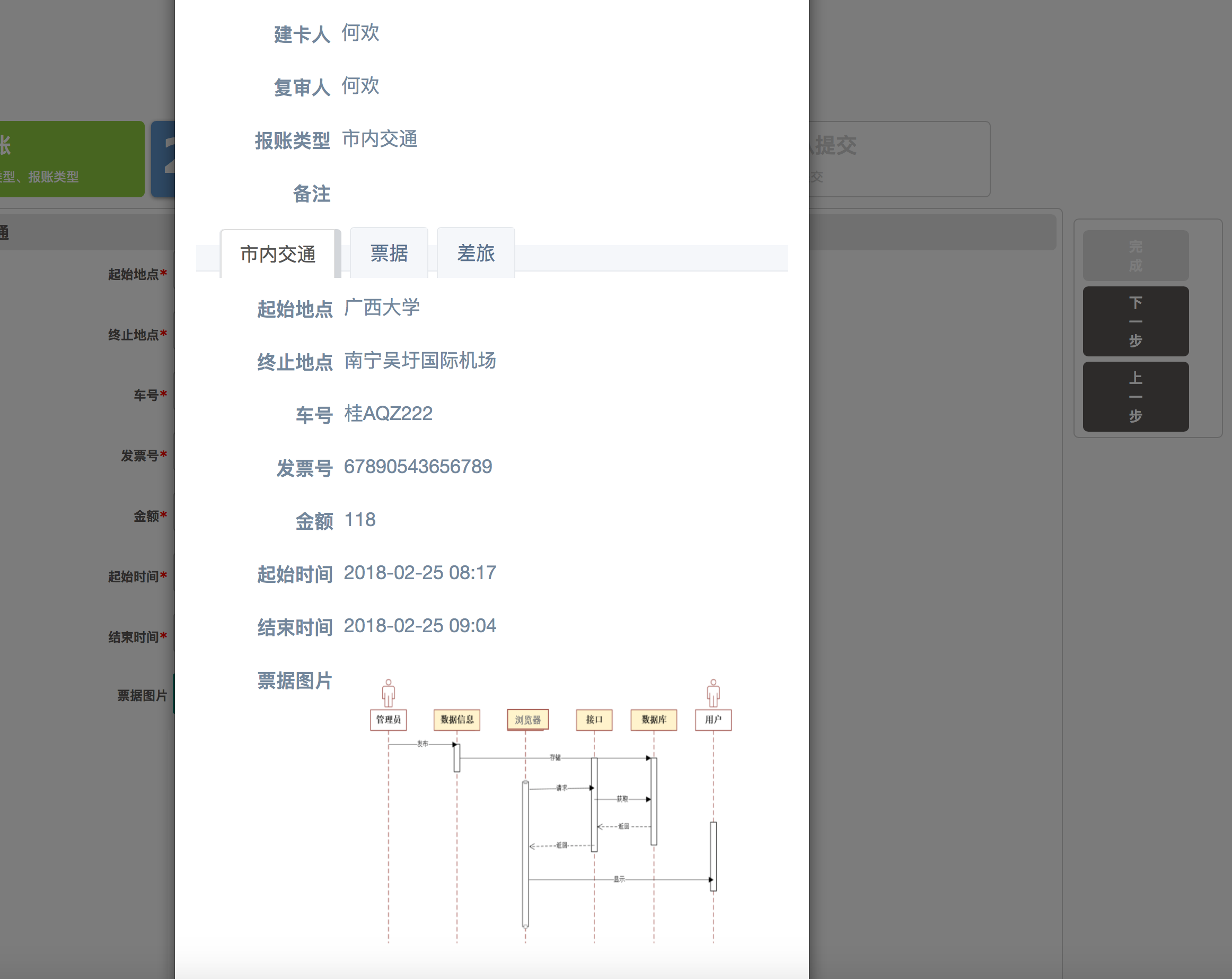 票据报销：票据类型（办公、文印、维修、图书、邮电、其他）发票号销售方名称销售方开户行销售方账号差旅报销：审批图片（钉钉审批图片）开始时间结束时间出差事由8.1.3发票明细（1）票据报销货物或应税劳务、服务名称单位数量单价票据图片验证图片支付方式（现金、转账、公务卡）差旅报销：交通费用报销车次/班次/车牌号开始时间结束时间开始地点结束地点金额票据图片支付方式住宿费报销开始时间结束时间住宿地点发票号销售方名称销售方开户行销售方账号货物或应税劳务、服务名称单位数量单价票据图片验证图片支付方式杂支发票号销售方名称销售方开户行销售方账号货物或应税劳务、服务名称单位数量单价票据图片验证图片支付方式8.1.4确认提交	将报账申请提交或者保存为草稿8.1.5继续编辑（提交）在信息汇总页面，对已保存的草稿进行继续编辑、提交、撤销、查看详情等操作。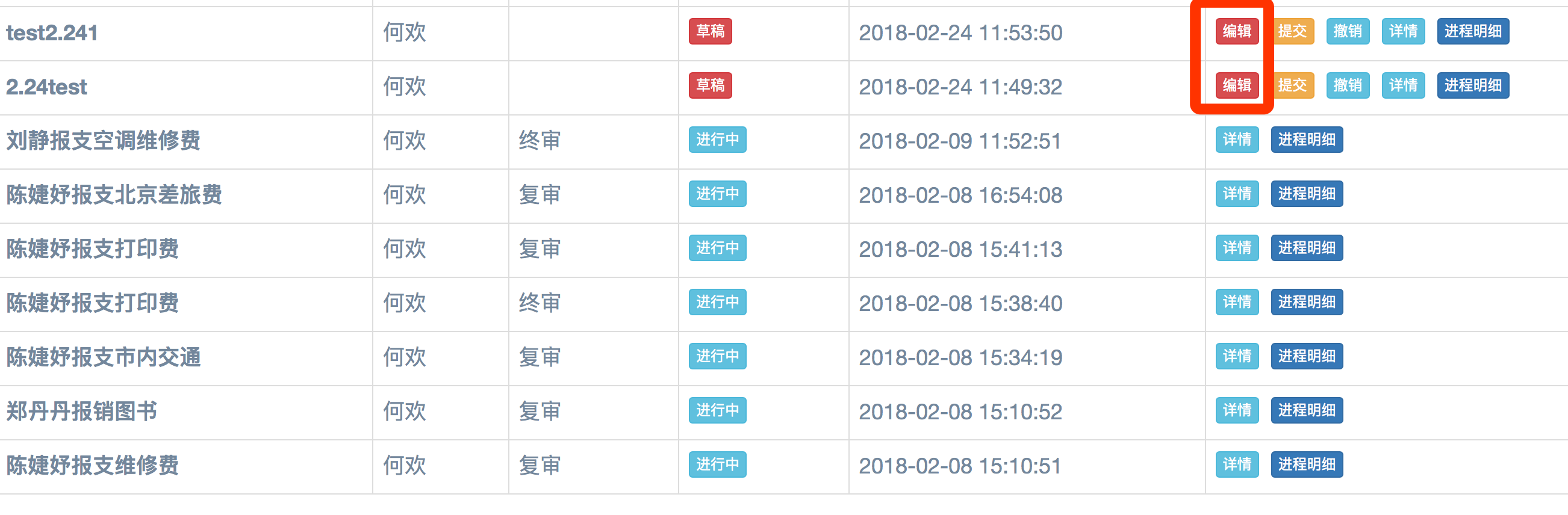 8.2审批8.2.1报账申请复审	在报账申请时指定了复审人，复审人在登录系统后，将会在“待办事项”看到待审批申请。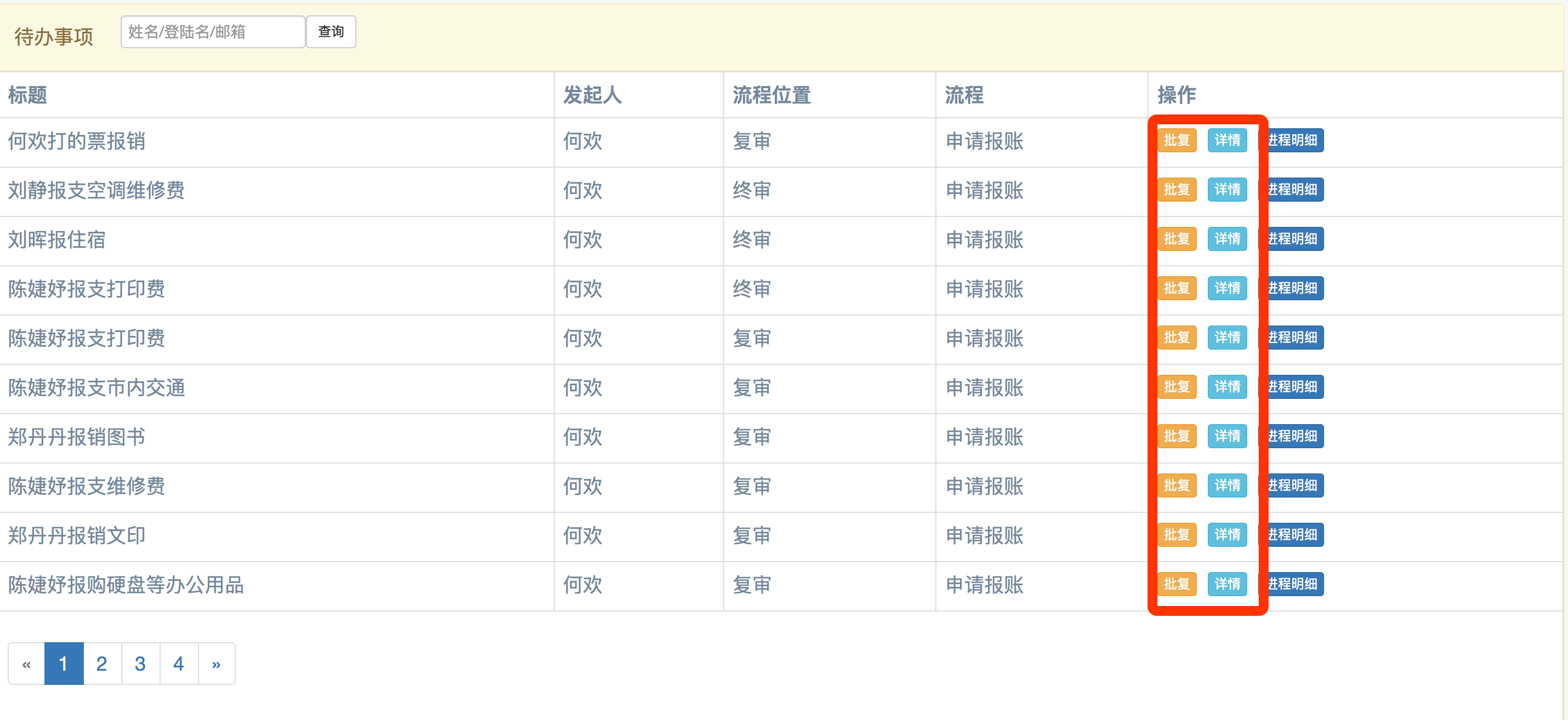 通过查看详情查看申请是否符合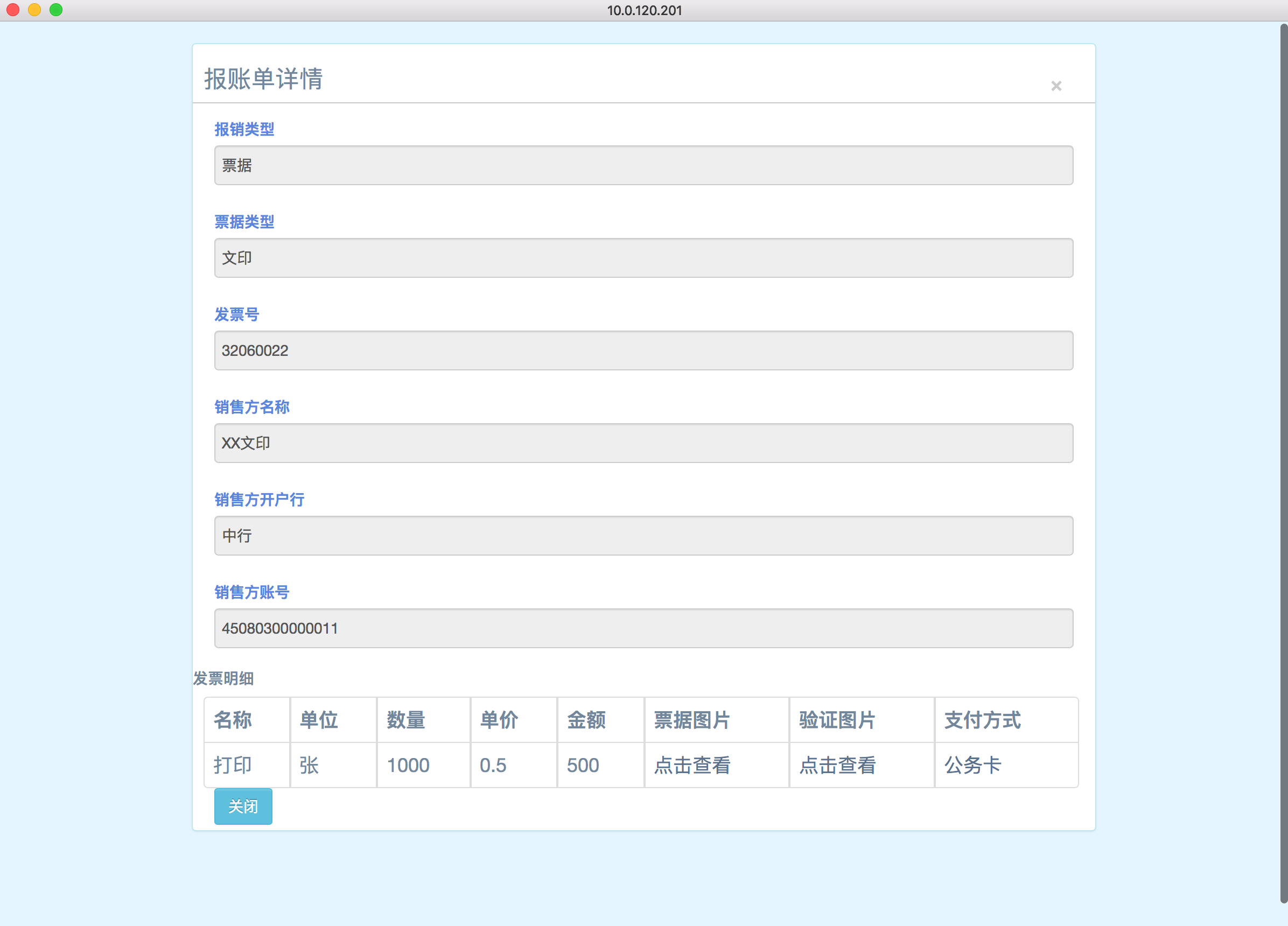 系统会对申请进行预审核，如果发票与历史票据重复或者号码相隔小于7的，则会对复审人提示；市内交通车辆重复的，会对复审人提示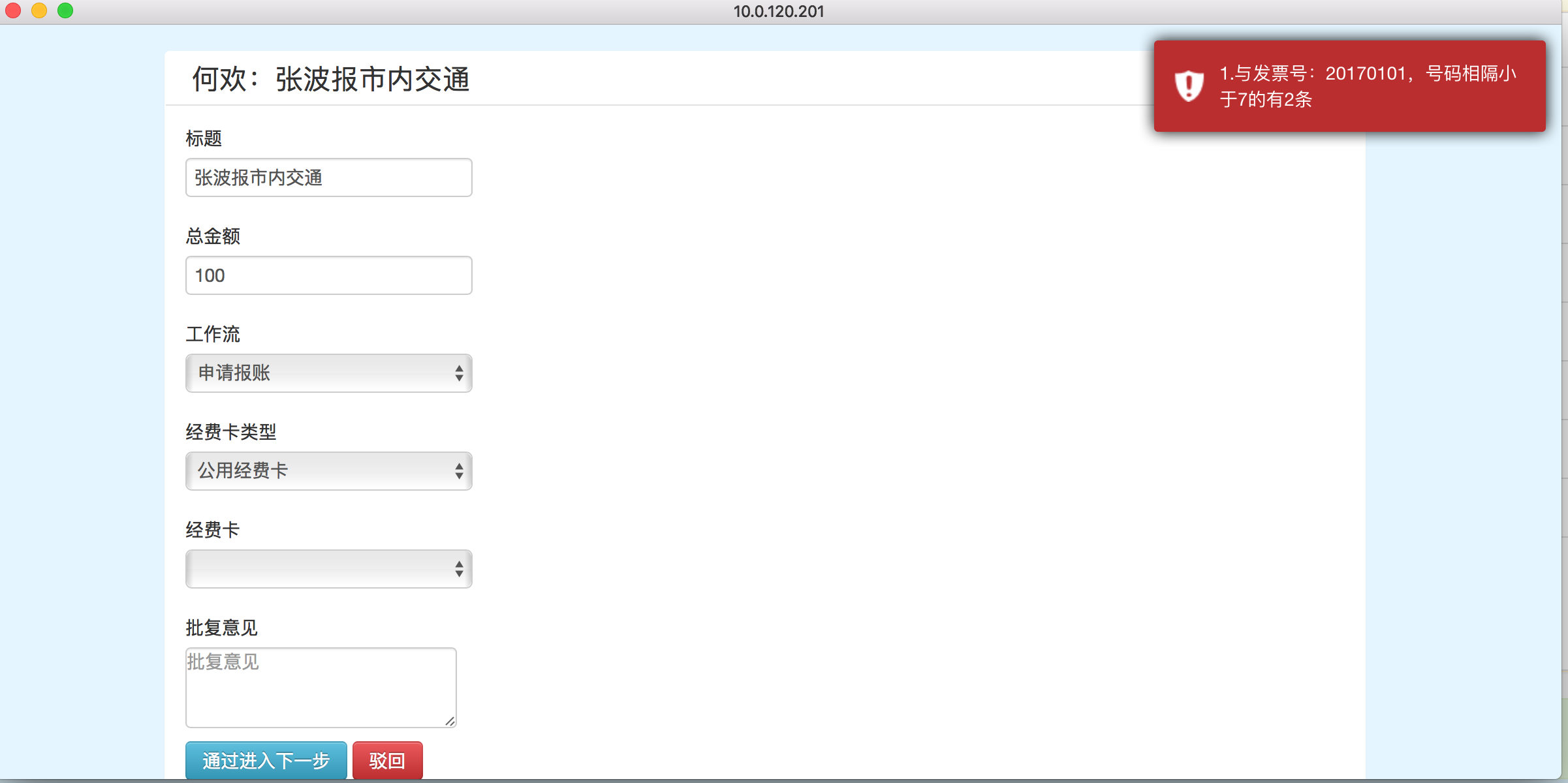 报销申请符合条件，则复审人选择符合申请条件的经费卡，并通过审核，申请流程走到终审人；否则驳回，申请流程重新回到申请人，修改或者撤销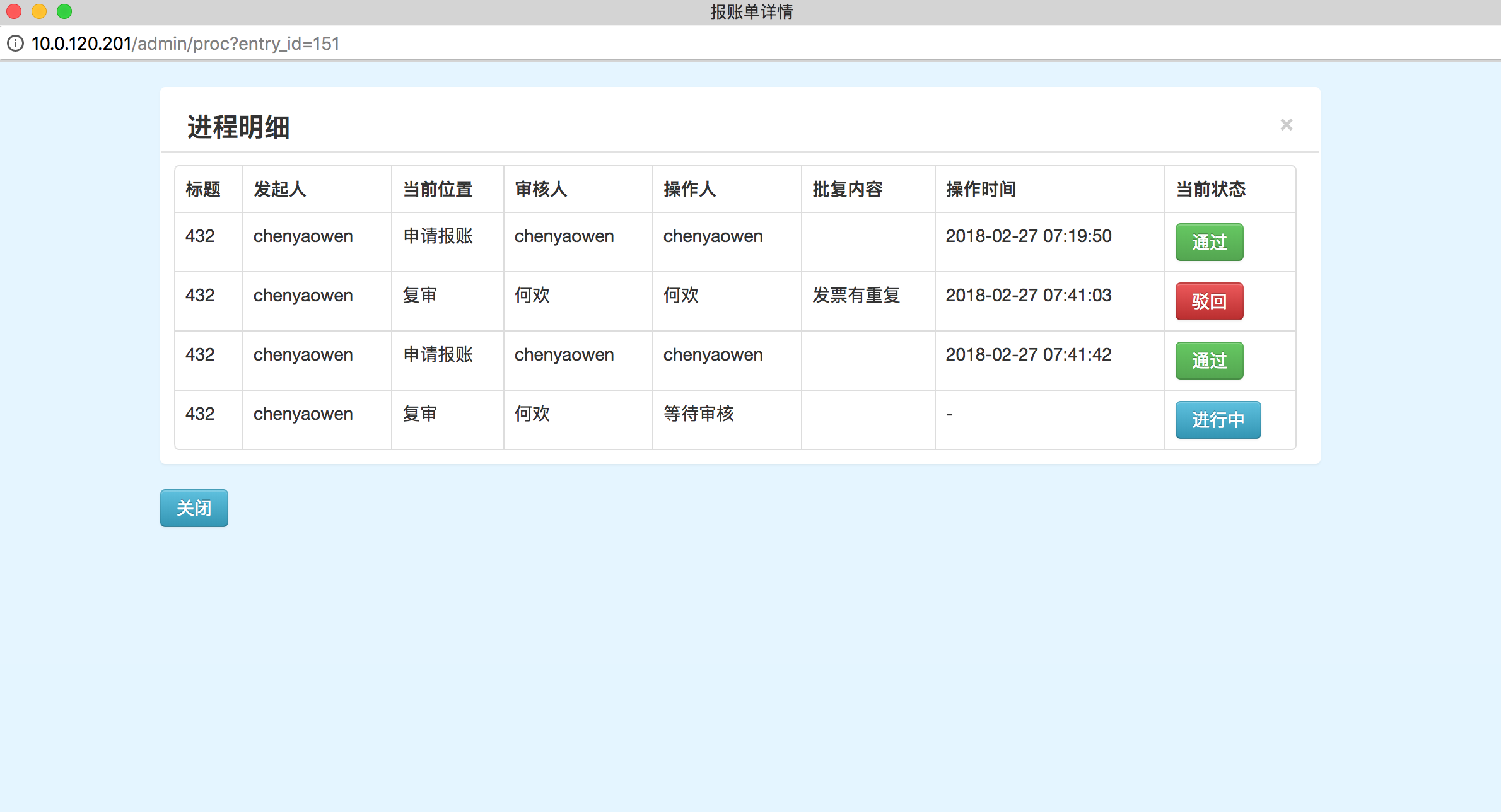 8.2.1报账申请终审	在审核后通过或者驳回申请，并能够做出批复意见，批复意见申请人不可见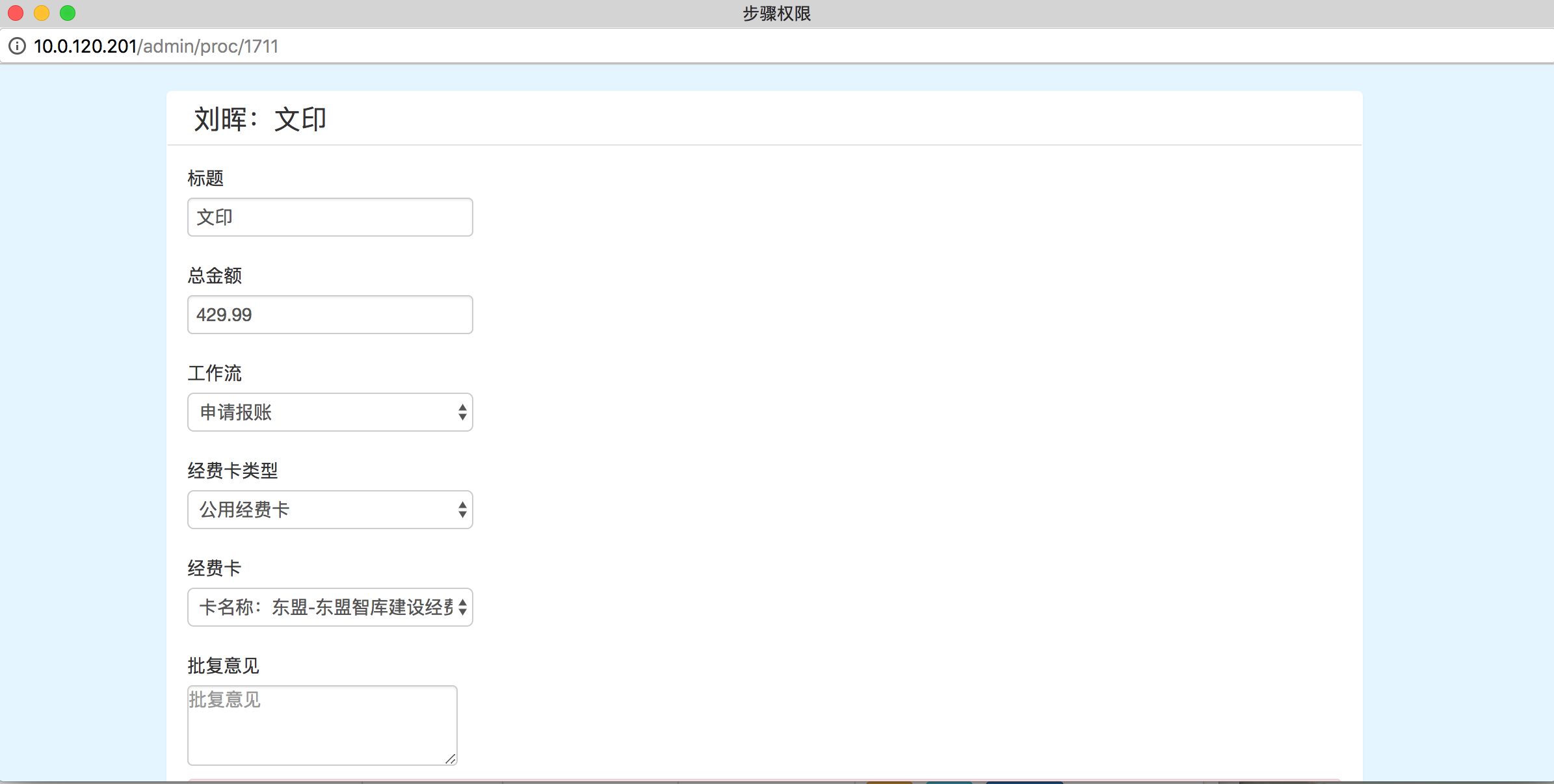 8.2.2持卡人审核持卡人审核是整个报账流程的最后一步，在审核后通过或者驳回申请，并能够做出批复意见，批复意见申请人不可见；差旅报销可以注明差旅补贴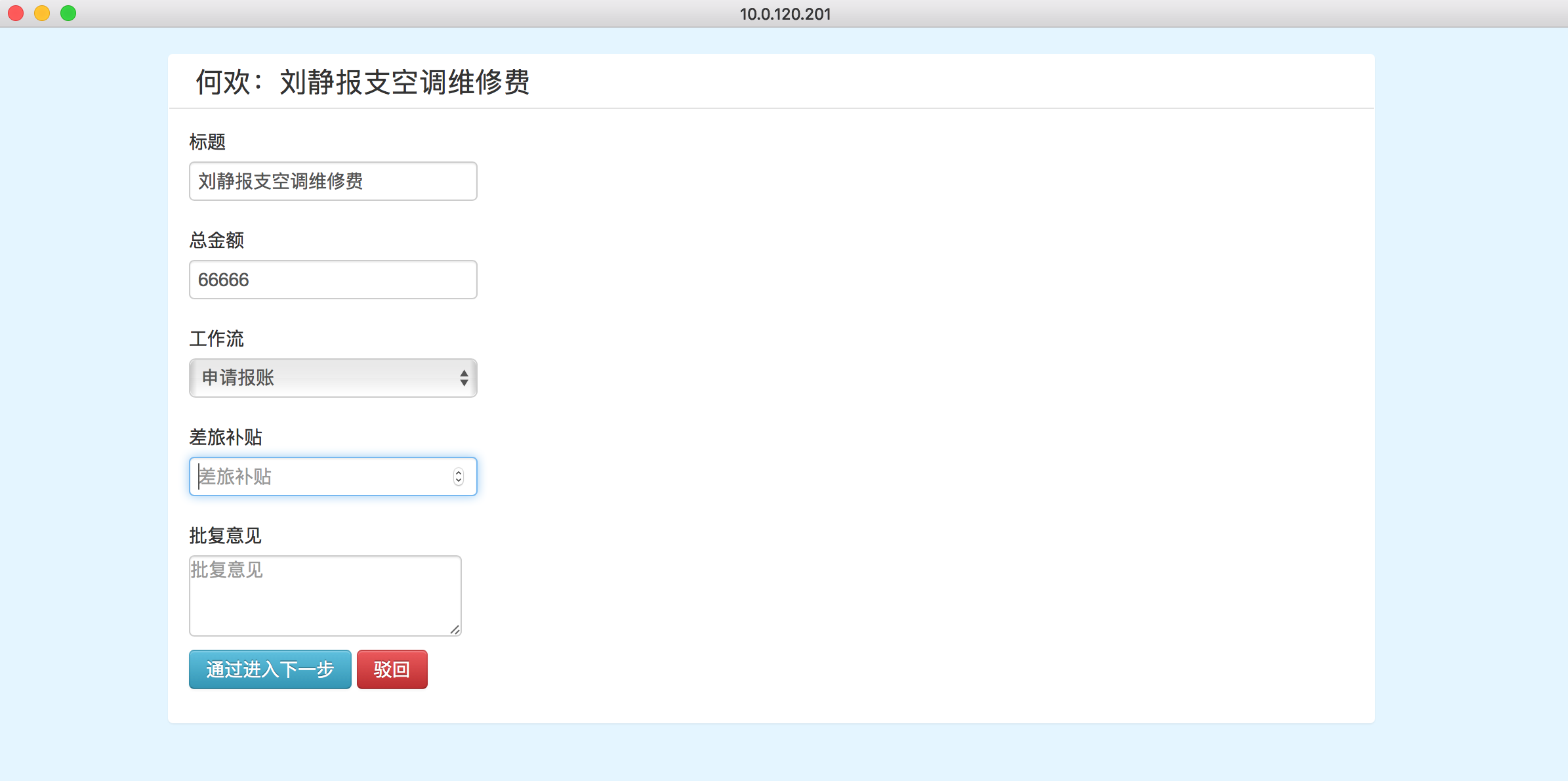 角色名称角色功能角色描述管理员信息汇总2、申请报账3、建卡管理4、权限管理5、角色管理6、部门管理7、课题管理8、流程管理9、员工管理拥有整个系统的所有权限，能够对本系统进行所有功能操作一级部门管理员1、信息汇总2、申请报账3、建卡管理4、部门管理5、课题管理6、员工管理各学院主管，能够对本学院的各个子部门、所有员工、课题、经费卡进行管理部门主管1、信息汇总2、申请报账3、建卡管理4、部门管理5、员工管理学院的下级部门主管，能够对本部门的员工进行管理课题主管1、信息汇总2、申请报账3、建卡管理4、课题管理能够建立本课题的经费卡并对经费卡进行管理科研人员1、信息汇总2、申请报账3、建卡管理能够建立、管理自主经费卡普通会员1、信息汇总2、申请报账